                              AKTUALIZACJA Z dnia 21.07.2016r.Szpital  Powiatowy  w  Zawierciu ul.  Miodowa 1442-400  ZAWIERCIE woj. śląskieSPECYFIKACJA  ISTOTNYCH  WARUNKÓW  ZAMÓWIENIAPOSTĘPOWANIA  O  UDZIELENIE  ZAMÓWIENIA  PUBLICZNEGOPROWADZONEGO W  TRYBIE  PRZETARGU  NIEOGRANICZONEGOo wartości nie przekraczającej kwoty określone w przepisach wydanych na podstawie art. 11 ust. 8 ustawy z dnia 29 stycznia 2004 r. Prawo zamówień publicznych (tekst jedn. Dz. U. z 2015 r. poz. 2164) NA  USŁUGĘ Odbiór, transport i unieszkodliwianie odpadów medycznych ze Szpitala Powiatowego w Zawierciu Znak sprawy ZP/PN/44/2016 ZATWIERDZAM:                                                                                                    Zawiercie, dnia 21 lipca 2016 r. Spis treści1.SŁOWNICZEK PODSTAWOWYCH POJĘĆ I ZWROTÓW UŻYWANYCH W SPECYFILKACJI ISTOTNYCH WARUNKÓW ZAMÓWIENIA.	32.NAZWA  I  ADRES  ZAMAWIAJĄCEGO.	43.TRYB  UDZIELENIA  ZAMÓWIENIA.	44.OPIS  PRZEDMIOTU  ZAMÓWIENIA.	45.TERMIN WYKONANIA ZAMÓWIENIA	76.WARUNKI UDZIAŁU W POSTĘPOWANIU ORAZ OPIS SPOSOBU DOKONYWANIA OCENY SPEŁNIANIA WARUNKÓW UDZIAŁU W POSTĘPOWANIU 	87.WYKAZ OŚWIADCZEŃ I DOKUMENTÓW, JAKIE MAJĄ DOSTARCZYĆ WYKONAWCY W CELU POTWIERDZENIA SPEŁNIENIA WARUNKÓW UDZIAŁU W POSTĘPOWANIU.	98.INFORMACJE O SPOSOBIE POROZUMIEWANIA SIĘ ZAMAWIAJĄCEGO Z WYKONAWCAMI ORAZ PRZEKAZYWANIA OŚWIADCZEŃ I DOKUMENTÓW, A TAKŻE WSKAZANIE OSÓB UPRAWNIONYCH DO POROZUMIEWANIA SIĘ Z WYKONAWCAMI.	119.WYMAGANIA  DOTYCZĄCE  WADIUM	1210.TERMIN  ZWIĄZANIA  OFERTĄ. 	1211.OPIS  SPOSOBU  PRZYGOTOWANIA  OFERTY.	1212.MIEJSCE ORAZ TERMIN SKŁADANIA I OTWARCIA OFERT. 	1713.OPIS  SPOSOBU OBLICZANIA CENY. 	1714.OPIS KRYTERIÓW, KTÓRYMI ZAMAWIAJĄCY BĘDZIE SIĘ KIEROWAŁ PRZY WYBORZE OFERTY, WRAZ Z PODANIEM ZNACZENIA TYCH KRYTERIÓW I SPOSOBU OCENY OFERT.	1815.INFORMACJE O FORMALNOŚCIACH, JAKIE POWINNY ZOSTAĆ DOPEŁNIONE PO WYBORZE OFERTY W CELU ZAWARCIA UMOWY W SPRAWIE ZAMÓWIENIA PUBLICZNEGO.	2016.WYMAGANIA DOTYCZĄCE ZABEZPIECZENIA NALEŻYTEGO WYKONANIA UMOWY.	2117.POSTANOWIENIA, KTÓRE ZOSTANĄ WPROWADZONE DO TREŚCI  ZAWIERANEJ UMOWY.	2118.POUCZENIE O ŚRODKACH OCHRONY PRAWNEJ PRZYSŁUGUJĄCYCH WYKONAWCY W TOKU POSTĘPOWANIA O UDZIELENIE ZAMÓWIENIA. 	2119.OPIS  CZĘŚCI  ZAMÓWIENIA.	2320.MAKSYMALNA  LICZBA  WYKONAWCÓW  (w przypadku umowy ramowej).	2321.PRZEWIDYWANE ZAMÓWIENIA UZUPEŁNIAJĄCE ORAZ OKOLICZNOŚCI PO, KTÓRYCH ZAISTNIENIU BĘDĄ ONE UDZIELANE.	2322.OPIS SPOSOBU PRZEDSTAWIANIA OFERT WARIANTOWYCH ORAZ MINIMALNE WARUNKI JAKIM MUSZĄ ODPOWIADAC OFERTY WARIANTOWE.	2323.ADRES POCZTY ELEKTRONICZNEJ LUB STRONY INTERNETOWEJ ZAMAWIAJĄCEGO.	2424.INFORMACJE DOTYCZĄCE WALUT OBCYCH, W JAKICH MOGĄ BYĆ PROWADZONE ROZLICZENIA MIĘDZY ZAMAWIAJĄCYM A WYKONAWCĄ.	2425.INFORMACJE DOTYCZĄCE AUKCJI ELEKTRONICZNEJ.	2426.WYSOKOŚC ZWROTU KOSZTÓW UDZIAŁU W POSTĘPOWANIU.	2427.WYMAGANIA, O KTÓRYCH MOWA W ART. 29 UST. 4 PKT 1 PRAWA ZAMÓWIEŃ PUBLICZNYCH 	2428.INFORMACJE O OBOWIĄZKU OSOBISTEGO WYKONANIA PRZEZ WYKONAWCĘ KLUCZOWYCH CZĘŚCI ZAMÓWIENIA	2429.WYMAGANIA I INFORMACJE DOTYCZĄCE UMÓW O PODWYKONAWSTWO	2430.INNE POSTANOWIENIA. 	2531.ZAŁĄCZNIKI  DO  SIWZ:	25Postanowienia końcowe	35  Z A M A W I A J Ą C Y      W Y K O N A W C A	36  OŚWIADCZENIE  WYKONAWCY	42  OŚWIADCZENIE  WYKONAWCY	43  INFORMACJA  WYKONAWCY 	44  O  BRAKU  PRZYNALEŻNOŚCI  DO  GRUPY  KAPITAŁOWEJ *)	44  INFORMACJA  WYKONAWCY 	45  O  PRZYNALEŻNOŚCI  DO  GRUPY  KAPITAŁOWEJ *)	45SŁOWNICZEK PODSTAWOWYCH POJĘĆ I ZWROTÓW UŻYWANYCH W SPECYFILKACJI ISTOTNYCH WARUNKÓW ZAMÓWIENIA.Ilekroć w Specyfikacji Istotnych Warunków Zamówienia Publicznego, zwanej dalej SIWZ, i w dokumentach z nią związanych występują n/wym. pojęcia lub zwroty należy przez to rozumieć:Zamawiający – Szpital Powiatowy w Zawierciu, 42-400 Zawiercie, ul Miodowa 14, reprezentowany przez Dyrektora.Wykonawca - osoba fizyczna, osoba prawna albo jednostka organizacyjna nieposiadająca osobowości prawnej, która ubiega się o udzielenie zamówienia publicznego, złożyła ofertę lub zawarła umowę w sprawie zamówienia publicznego oraz podmioty te występujące wspólnie.Prawo zamówień publicznych - ustawa z dnia 29 stycznia 2004 r. Prawo zamówień publicznych (tekst jedn. Dz. U. z 2015 r. poz. 2164).Kodeks cywilny – ustawa z dnia 23 kwietnia 1964 r. Kodeks cywilny (tekst jedn. Dz. U. z 2014 r. poz. 121 z pózn. zmian.).Ustawa o odpadach - ustawa z dnia 14 grudnia 2012 r. o odpadach (Dz. U. z 2013 r. poz. 21 z późn. zmian.)SIWZ - niniejsza Specyfikacja Istotnych Warunków Zamówienia oraz wszelkie załączniki i inne dokumenty stanowiące jej integralną część.Przedmiot zamówienia - zakres dostaw usług lub robót budowlanych do wykonania wynikający z opisu przedmiotu zamówienia (rozdz. IV SIWZ), wszelkich wyjaśnień i zmian oraz załączników stanowiących integralną część SIWZ.Oferta – przygotowany przez Wykonawcę zestaw dokumentów zawierający formularz oferty, oświadczenia i dokumenty żądane w SIWZ oraz załączniki wraz z ceną za wykonanie przedmiotu zamówienia.Cena – należy przez to rozumieć cenę w rozumieniu art. 3 ust. 1 pkt 1 i ust. 2 ustawy z dnia 9 maja 2014 r. o informowaniu o cenach towarów i usług (Dz. U. z 2014 r. poz. 915)Najkorzystniejsza oferta – oferta, która przedstawia najkorzystniejszy bilans ceny i innych kryteriów odnoszących się do przedmiotu zamówienia.Podwykonawca - osoba fizyczna lub prawna, której Wykonawca powierza wykonanie całości lub części przedmiotu zamówienia.Pełnomocnictwo – oświadczenie woli mocodawcy złożone w formie pisemnej upoważniające ściśle określoną osobę lub osoby do dokonywania w jego imieniu czynności prawnych określonych w pełnomocnictwie (tj. do reprezentowania Wykonawcy w postępowaniu o udzielenie zamówienia – podpisania oferty lub do reprezentowania w postępowaniu i zawarcia Umowy w sprawie zamówienia publicznego) wraz z dokumentami potwierdzającymi, że osoba wystawiająca pełnomocnictwo jest do tego uprawniona.Grupa kapitałowa Wszyscy przedsiębiorcy, którzy są kontrolowani w sposób bezpośredni lub pośredni przez jednego przedsiębiorcę, w tym również ten przedsiębiorca (definicja w rozumieniu art. 4 pkt. 14 ustawy z dnia 16 lutego 2007 r. o ochronie konkurencji i konsumentów - Dz. U. z 2007 Nr 50 poz. 331 z póź. zmian.);Umowa o podwykonawstwo - należy przez to rozumieć umowę w formie pisemnej o charakterze odpłatnym, której przedmiotem są usługi stanowiące część zamówienia publicznego, zawartą między wybranym przez Zamawiającego Wykonawcą a innym podmiotem (Podwykonawcą).NAZWA  I  ADRES  ZAMAWIAJĄCEGO.Nazwa zamawiającego:		Szpital Powiatowy w ZawierciuAdres zamawiającego:			ul. Miodowa 14Kod Miejscowość:			42-400  Zawiercie Telefon:			(32) 67 40 350Faks:			(32) 67 21 532Adres strony internetowej:	www.szpitalzawiercie.plAdres poczty elektronicznej:	inwestycje@szpitalzawiercie.plGodziny urzędowania:		w dni robocze od poniedziałku do piątku  od 7:30 do 15:00TRYB  UDZIELENIA  ZAMÓWIENIA.Przetarg nieograniczony – art. 39 Prawa zamówień publicznych. Miejsce publikacji ogłoszenia o zamówieniu:Biuletyn Zamówień Publicznych,strona internetowa Zamawiającego – www.szpitalzawiercie.pl,tablica ogłoszeń w siedzibie Zamawiającego.OPIS  PRZEDMIOTU  ZAMÓWIENIA.Przedmiotem zamówienia jest wykonanie usługi systematycznego odbioru i transportu odpadów medycznych w celu ich unieszkodliwienia wytwarzanych w Szpitalu Powiatowym w Zawierciu przy ul. Miodowej 14 w asortymencie i w miesięcznych ilościach szacunkowych Przedmiot zamówienia obejmuje:4.2.1.	odbiór z miejsc wytwarzania odpadów medycznych – Szpitala Powiatowego w Zawierciu, specjalistycznym środkiem transportu Wykonawcy na jego koszt, z zachowaniem przepisów obowiązujących przy przewozie towarów niebezpiecznych,4.2.2.	zachowanie ciągłości odbioru, magazynowania i transportu odpadów medycznych z miejsca wytwarzania tak, aby nie stanowiły one zagrożenia sanitarno – epidemiologicznego,4.2.3.	załadunek odpadów przez pracownika Wykonawcy w obecności upoważnionego pracownika Zamawiającego, w tym każdorazowe ważenie odpadów w obecności pracownika Zamawiającego,4.2.4.	każdorazowe potwierdzenie ilościowego odbioru odpadów na jednorazowej „Karcie przekazania odpadu„ zgodnie z Rozporządzeniem Ministra Środowiska z dnia 12 grudnia 2014r. w sprawie wzorów dokumentów stosowanych na potrzeby ewidencji odpadów.4.2.5.	ponoszenie odpowiedzialności za realizację usługi odbioru, magazynowania i transportu odpadów medycznych oraz za dalsze gospodarowanie nimi wobec organów kontroli zewnętrznych,4.2.6.	przestrzeganie „Zasady bliskości” sformułowanej w art. 20 ustawy o odpadach4.3.	Sposób odbioru i magazynowania odpadów medycznych przez Wykonawcę: 4.3.1.	Wykonawca będzie odbierał odpady specjalistycznym transportem, co najmniej trzy razy w tygodniu według poniższego harmonogramu:W przypadku, gdy termin odbioru odpadów przypada w dzień wolny od pracy (święto) Wykonawca zobowiązany jest odebrać odpady w następnym dniu roboczym.4.3.2.	Środek transportu Wykonawcy powinien odpowiadać wymogom dla przechowywania i transportowania odpadów niebezpiecznych, z zachowaniem przepisów o transporcie drogowym materiałów niebezpiecznych. Środki transportu muszą być oznakowane zgodnie z obowiązującymi przepisami,4.3.3.	Wykonawca zobowiązuje się w przypadku awarii lub innych zdarzeń losowych, których nie był w stanie przewidzieć, do:4.3.4.1.	niezwłocznego powiadomienia Zamawiającego o zaistniałych trudnościach w zakresie terminowego wykonania usługi,4.3.4.2.	zabezpieczenia przez innego uprawnionego Podwykonawcę wykonania usługi, na koszt Wykonawcy, 4.3.5.	W sytuacjach pilnych Wykonawca zobowiązany jest do odebrania odpadów po telefonicznym zgłoszeniu odbioru przez Zamawiającego.4.4.	Przedmiot umowy obejmuje wyposażenie Zamawiającego na czas trwania umowy w:4.4.1.	 Chłodziarkę  do przechowywania odpadów medycznych w temperaturze  od 20  – 8 0 C. o poj. ok. 300 litrów.4.4.2.	Pojemniki do każdego rodzaju odpadów, w tym:4 pojemniki – kontenery o pojemności zapewniającej prawidłowe gromadzenie odpadów medycznych (pojemniki o pojemności 1,1 m3 (+/- 10 )).  Pojemniki muszą być każdorazowo  przy odbiorze  odpadów wymieniane na  puste. Wymienione pojemniki  muszą być czyste i zdezynfekowane , a uszkodzone  lub  zniszczone wymienione na nowe.4.5.	Wymagania dotyczące realizacji przedmiotu zamówienia:4.5.1.	Ważenie odpadów sprzętem Wykonawcy odbywać się będzie każdorazowo przy odbiorze i załadunku odpadów w siedzibie Zamawiającego z udziałem przedstawiciela Zamawiającego.4.5.2.	Każdorazowe przekazanie odpadów następuje poprzez wystawienie przez Zamawiającego Karty przekazania odpadów, której wzór stanowi załącznik nr 1 do Rozporządzenia Ministra Środowiska z dnia 12 grudnia 2014 r. w sprawie wzorów dokumentów stosowanych na potrzeby ewidencji odpadów (Dz. U. z 2014 r. poz. 1973).4.5.3.	Przekazanie Zamawiającemu dokumentu potwierdzającego unieszkodliwienie odebranych odpadów medycznych zgodnego ze wzorem określonym w Rozporządzenie Ministra Środowiska z dnia 13 stycznia 2014 r. w sprawie dokumentu potwierdzającego unieszkodliwienie zakaźnych odpadów medycznych lub zakaźnych odpadów weterynaryjnych (Dz. U. z 2014 r. poz. 107) następuje najpóźniej do 14 dnia następnego miesiąca.4.6.	W ramach realizacji przedmiotu zamówienia Wykonawca będzie zobowiązany w szczególności do:4.6.1.	Przyjęcia na siebie odpowiedzialności w zakresie postępowania z odebranymi odpadami, z chwilą ich odbioru od Zamawiającego – art. 27 ust. 3 ustawy o odpadach.4.6.2.	Dysponowania odpowiednio przeszkoloną obsługą pojazdów transportujących odpady.4.6.3.	Wywozu odpadów pojazdem specjalistycznym, przystosowanym do odbioru odpadów niebezpiecznych. 4.6.4.	Stosowania zasady bliskości, zawartej w treści art. 20 ust. 2 ustawy o odpadach,4.6.5.	Przekazywania odpadów do uprawnionego zakładu unieszkodliwiania zgodnie z wymaganiami ustawy o odpadach.4.6.6.	Zapewnienia unieszkodliwienia odpadów medycznych zgodnie z art. 42 ustawy o odpadach.4.6.7.	Prowadzenia szczegółowej rejestracji przewożonych odpadów niebezpiecznych 
i potwierdzenia przyjęcia odpadów na druku – Karta przekazania odpadu.4.7.	Wykonawca jest zobowiązany zapewnić bezpieczeństwo wykonywania usługi na wszystkich etapach postępowania z odpadami medycznymi (odbiór, transport i unieszkodliwienie) zgodnie z obowiązującymi na terenie Rzeczpospolitej Polskiej przepisami prawa, w tym w szczególności:4.7.1.	Ustawą z dnia 27 kwietnia 2001 r. Prawo ochrony środowiska (tekst jedn. Dz. U. z 2013 r., poz. 1232 z późn. zm.),4.7.2.	Ustawą z dnia 14 grudnia 2014 r. o odpadach (Dz. U. z 2013 r. poz. 21 z poźn. zm.),4.7.3.	Rozporządzeniem Ministra Zdrowia z dnia 30 lipca 2010 r. w sprawie szczegółowego sposobu postępowania z odpadami medycznymi (Dz. U. z 2010 r. Nr 139, poz. 940 z późn. zm.).4.7.4.	Rozporządzenie Ministra Środowiska z dnia 13 stycznia 2014 r. w sprawie dokumentu potwierdzającego unieszkodliwienie zakaźnych odpadów medycznych lub zakaźnych odpadów weterynaryjnych (Dz. U. z 2014 r. poz. 107)4.7.5.	Rozporządzeniem Ministra Środowiska z dnia 12 grudnia 2014 r. w sprawie wzorów dokumentów stosowanych na potrzeby ewidencji odpadów (Dz. U. z 2014 poz. 1973).4.7.6.	Rozporządzeniem Ministra Zdrowia z dnia 23 grudnia 2002 r. w sprawie dopuszczalnych sposobów i warunków unieszkodliwiania odpadów medycznych i weterynaryjnych (Dz. U. z 2003 r. Nr 8, poz. 104 z późn. zm.).4.7.7.	Rozporządzeniem Ministra Zdrowia z dnia 23 grudnia 2002 r. w sprawie rodzajów odpadów medycznych i weterynaryjnych, których poddawanie odzyskowi jest zakazane (Dz. U. z 2003 r. Nr 8, poz. 103).4.7.8.	Ustawą z dnia 19 sierpnia 2011 r. o przewozie towarów niebezpiecznych (Dz. U. z 2011 r. Nr 227, poz. 1367 z późn. zm.).4.8.	Nazwy i kody dotyczące przedmiotu zamówienia określone we Wspólnym Słowniku Zamówień: 90.52.40.00 - 6		Usługi w zakresie odpadów medycznychTERMIN WYKONANIA ZAMÓWIENIA12 miesięcy od dnia podpisania umowy. WARUNKI UDZIAŁU W POSTĘPOWANIU ORAZ OPIS SPOSOBU DOKONYWANIA OCENY SPEŁNIANIA WARUNKÓW UDZIAŁU W POSTĘPOWANIU Warunki udziału w postępowaniu, o których mowa w art. 22 ust. 1 Prawa zamówień publicznych. O udzielenie zamówienia publicznego mogą ubiegać się Wykonawcy, którzy spełniają warunki dotyczące:Posiadania uprawnień do wykonywania określonej działalności lub czynności, jeżeli przepisy prawa nakładają obowiązek ich posiadania.Opis sposobu dokonywania oceny spełniania tego warunku:Warunek ten zostanie spełniony, jeżeli Wykonawca wykaże, że:6.1.1.1.	Posiada zezwolenie na prowadzenie działalności w zakresie transportu odpadów zgodnie ustawą o odpadach,6.1.1.2.	Posiada zezwolenie na prowadzenie działalności w zakresie unieszkodliwiania odpadów medycznych zgodnie ustawą o odpadach.Posiadania niezbędnej wiedzy i doświadczenia.Opis sposobu dokonywania oceny spełniania tego warunku:Warunek ten zostanie spełniony, jeżeli Wykonawca wykaże, że wykonał lub wykonuje w okresie ostatnich trzech (3) lat przed upływem terminu składania ofert, a jeżeli okres prowadzenia działalności jest krótszy - w tym okresie, co najmniej dwie (2) usługi trwające nieprzerwanie przez okres, co najmniej 12 miesięcy, obejmującą swym zakresem odbiór, transport i unieszkodliwiania odpadów medycznych, o rocznej wartości brutto każdej z nich nie mniejszej niż 200 000 złotych brutto.Dysponują odpowiednim potencjałem technicznym Opis sposobu dokonywania oceny spełniania tego warunku:Aby uznać warunek za spełniony wystarczające jest złożenie przez Wykonawcę oświadczenia.Dysponują osobami zdolnymi do wykonania zamówienia.W tym zakresie Zamawiający nie stawia żadnych warunków.Opis sposobu dokonywania oceny spełniania tego warunku:Aby uznać warunek za spełniony wystarczające jest złożenie przez Wykonawcę oświadczenia.Znajdują się w sytuacji ekonomicznej i finansowej zapewniającej wykonanie zamówienia. Opis sposobu dokonywania oceny spełniania tego warunku:Aby uznać warunek za spełniony wystarczające jest złożenie przez Wykonawcę oświadczenia.Udział w postępowaniu o udzielenie zamówienia publicznego mogą brać Wykonawcy, którzy nie podlegają wykluczeniu z postępowania o udzielenie zamówienia publicznego z powodów określonych w art. 24 ust. 1 Prawa zamówień publicznych.Sprawdzenie spełnienia warunków udziału w postępowaniu określonych w pkt 6.1 SIWZ oraz warunków udziału w postępowaniu określonych w art. 24 ust. 1 Prawa zamówień publicznych zostanie dokonane na podstawie dołączonych do oferty właściwych oświadczeń i dokumentów wymienionych w rozdziale 7 SIWZ, według zasady spełnia/nie spełnia.WYKAZ OŚWIADCZEŃ I DOKUMENTÓW, JAKIE MAJĄ DOSTARCZYĆ WYKONAWCY W CELU POTWIERDZENIA SPEŁNIENIA WARUNKÓW UDZIAŁU W POSTĘPOWANIU.Oświadczenie, o którym mowa w art. 44 Prawa zamówień publicznych o spełnieniu warunków udziału w postępowaniu, o których mowa w art. 22 ust. 1 pkt 1 – 4 Prawa zamówień publicznych, według wzoru stanowiącego załącznik nr 4 do SIWZ.Dokumenty potwierdzające spełnienie warunku, o którym mowa w Rozdziale 6 SIWZ W zakresie posiadania uprawnień do wykonywania określonej działalności lub czynności, jeżeli przepisy prawa nakładają obowiązek ich posiadaniaAktualne zezwolenie na transport odpadów wydane przez właściwy organ administracji publicznej zgodnie z ustawa o odpadach przewozie towarów niebezpiecznych.Aktualne zezwolenie na prowadzenie działalności w zakresie przetwarzania - unieszkodliwiania odpadów medycznych zgodnie ustawą o odpadach.W zakresie posiadania niezbędnej wiedzy i doświadczenia Wykaz wykonanych, a w przypadku świadczeń okresowych lub ciągłych również wykonywanych, głównych usług obejmującą swym zakresem odbiór, transport i unieszkodliwiania odpadów medycznych, w okresie ostatnich trzech lat przed upływem terminu składania ofert, a jeżeli okres prowadzenia działalności jest krótszy - w tym okresie, wraz z podaniem ich wartości, przedmiotu, dat wykonania i podmiotów, na rzecz, których usługi zostały wykonane, oraz załączeniem dowodów, czy zostały wykonane lub są wykonywane należycie.Dokumenty i oświadczenia potwierdzające brak podstaw do wykluczenia Wykonawcy z powodu niespełnienia warunków, o którym mowa w Rozdziale 6 SIWZ pkt. 6.2.Oświadczenie o braku podstaw do wykluczenia Wykonawcy na podstawie art. 24 ust. 1 Prawa zamówień publicznych, według wzoru stanowiącego załącznik nr 5 do SIWZ. 7.4.	Zgodnie z treścią art. 26 ust. 2b Prawa zamówień publicznych, wykonawca może polegać na wiedzy i doświadczeniu, potencjale technicznym, osobach zdolnych do wykonania zamówienia lub zdolnościach finansowych i ekonomicznej innych podmiotów, niezależnie od charakteru prawnego łączących go z nimi stosunków. Wykonawca w takiej sytuacji zobowiązany jest udowodnić zamawiającemu, iż będzie dysponował zasobami niezbędnymi do realizacji zamówienia, w szczególności przedstawiając w tym celu pisemne zobowiązanie tych podmiotów do oddania mu do dyspozycji niezbędnych zasobów na okres korzystania z nich przy wykonywaniu zamówienia. Podmiot, który zobowiązał się do udostępnienia zasobów odpowiada solidarnie z wykonawcą za szkodę Zamawiającego powstałą wskutek nieudostępnienia tych zasobów, chyba że za nieudostępnienie zasobów nie ponosi winy.7.5.	Jeżeli wykonawca, wykazując spełnianie warunków, o których mowa w art. 22 ust. 1 Prawa zamówień publicznych, polega na zasobach innych podmiotów na zasadach określonych w art. 26 ust. 2b Prawa zamówień publicznych, a podmioty te będą brały udział w realizacji części zamówienia, wykonawca przedstawia w odniesieniu do tych podmiotów dokumenty wymienione w pkt 7.6. SIWZ.7.6.	W celu wykazania braku podstaw do wykluczenia wykonawcy z postępowania o udzielenie zamówienia w okolicznościach, o których mowa w art. 24 ust. 1 Prawa zamówień publicznych – do oferty należy załączyć następujące dokumenty:7.6.1.	Oświadczenie o braku podstaw do wykluczenia wykonawcy - wzór druku oświadczenia stanowi załącznik nr 5 do SIWZ.7.6.2.	Aktualny odpis z właściwego rejestru lub z centralnej ewidencji i informacji o działalności gospodarczej, jeżeli odrębne przepisy wymagają wpisu do rejestru lub ewidencji, w celu wykazania braku podstaw do wykluczenia w oparciu o art. 24 ust. 1 pkt 2 Prawa zamówień publicznych, wystawiony nie wcześniej niż 6 miesięcy przed upływem terminu składania ofert.7.7.	W celu wykazania braku podstaw do wykluczenia Wykonawcy z postępowania o udzielenie zamówienia, w okolicznościach, o których mowa w art. 24 ust. 2 pkt. 5 Prawa zamówień publicznych – do oferty należy załączyć następujące dokumenty:7.7.1.	Jeżeli wykonawca nie należy do grupy kapitałowej w rozumieniu ustawy z dnia 16 lutego 2007 r. o ochronie konkurencji i konsumentów (Dz.U. Nr 50, poz. 331 z późn. zm.) do oferty należy załączyć informację o tym, że wykonawca nie należy do grupy kapitałowej według wzoru stanowiącego załącznik nr 6 do SIWZ.7.7.2.	Jeżeli wykonawca należy do grupy kapitałowej w rozumieniu ustawy z dnia 16 lutego 2007 r. o ochronie konkurencji i konsumentów (Dz.U. Nr 50, poz. 331 z późn. zm.) do oferty należy załączyć listę podmiotów należących do grupy kapitałowej według wzoru stanowiącego załącznik nr 7 do SIWZ.7.8.	Potwierdzenie warunków udziału w postępowaniu przez wykonawców mających siedzibę lub miejsce zamieszkania poza terytorium Rzeczypospolitej Polskiej, tj. jeżeli wykonawca ma siedzibę lub miejsce zamieszkania poza terytorium Rzeczypospolitej Polskiej, zamiast dokumentów, o których mowa:7.8.1.	w pkt 7.6.2. SIWZ, składa dokument/dokumenty wystawiony w kraju, w którym ma siedzibę lub miejsce zamieszkania, potwierdzający odpowiednio, że: nie otwarto jego likwidacji ani nie ogłoszono upadłości, niniejszy dokument/dokumenty winien być wystawiony nie wcześniej niż 6 miesięcy przed upływem terminu składania ofert.7.9.	Jeżeli w kraju miejsca zamieszkania osoby lub w kraju, w którym wykonawca ma siedzibę lub miejsce zamieszkania, nie wydaje się dokumentów, o których mowa w pkt 7.8. SIWZ, zastępuje się je dokumentem zawierającym oświadczenie, w którym określa się także osoby upoważnione do reprezentowania Wykonawcy, złożone przed właściwym organem sądowym, administracyjnym albo organem samorządu zawodowego lub gospodarczego odpowiednio kraju miejsca zamieszkania osoby lub kraju, w którym Wykonawca ma siedzibę lub miejsce zamieszkania, lub notariuszem. Niniejsze dokumenty winny być wystawione odpowiednio w terminie wskazanym w pkt 7.8.1. SIWZ.7.10.	Stosownie do treści § 7 ust. 4 Rozporządzenia Prezesa Rady Ministrów z dnia 19 lutego 2013 r. w sprawie rodzajów dokumentów, jakich może żądać zamawiający od wykonawcy, oraz form, w jakich te dokumenty mogą być składane (Dz. U. z 2013r. poz. 231), dokumenty sporządzone w języku obcym są składane wraz z tłumaczeniem na język polski. Zamawiający nie wyraża zgody na złożenie oferty oraz innych dokumentów w jednym z języków powszechnie używanych w handlu międzynarodowym. Interpretacja treści dokumentów składnych w języku obcym wraz z tłumaczeniem na język polski, będzie realizowana w oparciu o przedmiotowe tłumaczenie.INFORMACJE O SPOSOBIE POROZUMIEWANIA SIĘ ZAMAWIAJĄCEGO Z WYKONAWCAMI ORAZ PRZEKAZYWANIA OŚWIADCZEŃ I DOKUMENTÓW, A TAKŻE WSKAZANIE OSÓB UPRAWNIONYCH DO POROZUMIEWANIA SIĘ Z WYKONAWCAMI.Oświadczenia, wnioski, zawiadomienia, oraz informacje Zamawiający i Wykonawcy przekazują drogą elektroniczną. W przypadku, gdyby Wykonawca nie posiadał poczty elektronicznej musi to pisemnie zgłosić Zamawiającemu. W takiej sytuacji porozumiewanie będzie następowało za pomocą faksu.Zgodnie z art. 27 ust. 3 Prawa zamówień publicznych zawsze dopuszczalna jest forma pisemna, z zastrzeżeniem wyjątków przewidzianych w Prawie zamówień publicznych.Numer faksu, adres poczty elektronicznej, adres do korespondencji Zamawiającego zostały podane w rozdziale 2 SIWZ.Strona, która otrzymuje oświadczenia, wnioski, zawiadomienia, oraz informacje drogą elektroniczną lub wyjątkowo faksem, zobowiązana jest bez wezwania strony przekazującej do niezwłocznego potwierdzenia faktu ich otrzymania odpowiednio drogą elektroniczną lub wyjątkowo faksem.Za datę powzięcia wiadomości uważa się dzień, w którym strony postępowania otrzymały informację drogą elektroniczną lub faksem i potwierdziły fakt jej otrzymania. W przypadku nie potwierdzenia odbioru wiadomości przesłanej drogą elektroniczną lub faksem, Zamawiający uzna, że Wykonawca powziął wiadomość z dniem przekazania przez Zamawiającego oświadczenia, wniosku, zawiadomienia lub informacji drogą elektroniczną lub faksem wskazanym przez właściwe urządzenie.Zamawiający może zwołać zebranie wszystkich wykonawców w celu wyjaśnienia wątpliwości dotyczących treści SIWZ. Informację o terminie zebrania wykonawców Zamawiający zamieści na stronie internetowej, na której udostępniono SIWZ tj. www.szpitalzawiercie.pl Osoby upoważnione przez Zamawiającego do kontaktowania się z Wykonawcami:Osobą ze strony zamawiającego upoważnioną do kontaktowania się z wykonawcami jest: Pan Jacek LIPA - Kierownik Działu Zamówień Publicznychinwestycje@szpitalzawiercie.plfax. 32 67 21 532 ,  tel. 32 67 40 361w godzinach pracy Zamawiającego.Osobą ze strony zamawiającego upoważnioną do potwierdzenia dostarczenia oświadczeń, wniosków, zawiadomień oraz innych informacji przekazanych za pomocą drogą elektroniczną lub faksu jest: Pani Aneta TYRAŁA - specjalista Działu Zamówień Publicznychinwestycje@szpitalzawiercie.plfax. 32 67 21 532 ,  tel. 32 67 40 361w godzinach pracy Zamawiającego WYMAGANIA  DOTYCZĄCE  WADIUMZamawiający nie żąda wniesienia wadium.TERMIN  ZWIĄZANIA  OFERTĄ. Wykonawca składający ofertę pozostaje nią związany przez okres 30 dni od dnia wyznaczonego, jako dzień składania ofert.OPIS  SPOSOBU  PRZYGOTOWANIA  OFERTY.Oferta musi spełniać następujące wymogi:Wykonawca składa jedną ofertę.Ofertę składa się pod rygorem nieważności w formie pisemnej. Zamawiający nie wyraża zgody na złożenie oferty w formie elektronicznej.Oferta ma być sporządzona w języku polskim. Dokumenty sporządzone w języku obcym są składane wraz z tłumaczeniem na język polski, poświadczonym przez Wykonawcę.Wszystkie wymagane od wykonawców dokumenty, oświadczenia i zaświadczenia powinny przedstawiać aktualny stan faktyczny i prawny na dzień otwarcia ofert. Treść oferty musi odpowiadać treści SIWZ.Oferta musi być podpisana przez osoby upoważnione do reprezentowania wykonawcy (wykonawców wspólnie ubiegających się o udzielenie zamówienia). Oznacza to, iż jeżeli z dokumentu(ów) określającego(ych) status prawny wykonawcy(ów) lub pełnomocnictwa (pełnomocnictw) wynika, iż do reprezentowania wykonawcy(ów) upoważnionych jest łącznie kilka osób dokumenty wchodzące w skład oferty muszą być podpisane przez wszystkie te osoby.Upoważnienie osób podpisujących ofertę do jej podpisania musi bezpośrednio wynikać z dokumentów dołączonych do oferty. Oznacza to, że jeżeli upoważnienie takie nie wynika wprost z dokumentu stwierdzającego status prawny wykonawcy (odpisu z właściwego rejestru) to do oferty należy dołączyć pełnomocnictwo w formie oryginału lub potwierdzonej notarialnie kopii wystawione przez osoby do tego upoważnione.Oświadczenia sporządzone według wzorów określonych w załącznikach do niniejszej SIWZ powinny zostać wypełnione i podpisane przez osoby uprawnione/upoważnione do reprezentacji wykonawcy i dołączone do oferty, z zastrzeżeniem, że w przypadku konsorcjów oświadczenie o nie podleganiu wykluczeniu z postępowania musi być podpisane przez każdego członka konsorcjum oddzielnie.We wszystkich przypadkach, gdzie jest mowa o pieczątkach, Zamawiający dopuszcza złożenie czytelnego zapisu o treści pieczęci zawierającego, co najmniej oznaczenie nazwy (firmy) i siedziby. Forma oferty:Ofertę należy sporządzić i złożyć w jednym oryginale, Oferta musi być sporządzona w języku polskim,  mieć formę pisemną i format nie większy niż A4. Arkusze o większych formatach należy złożyć do formatu A4.Stosowne wypełnienia we wzorach dokumentów stanowiących załączniki do niniejszej SIWZ i wchodzących następnie w skład oferty mogą być dokonane komputerowo, maszynowo lub ręcznie.Dokumenty przygotowywane samodzielnie przez wykonawcę na podstawie wzorów stanowiących załączniki do niniejszej SIWZ powinny mieć formę wydruku komputerowego, maszynopisu lub uzupełnionych ręcznie dokumentów, na podstawie wzorów stanowiących załączniki do niniejszej SIWZ.Zaleca się, aby całość oferty była złożona w formie uniemożliwiającej jej przypadkowe zdekompletowanie. Zaleca się, by wszystkie zapisane strony oferty były ponumerowane oraz parafowane przez osobę (lub osoby, jeżeli do reprezentowania wykonawcy uprawnione/upoważnione są dwie lub więcej osoby) podpisującą (podpisujące) ofertę zgodnie z treścią dokumentu określającego status prawny wykonawcy lub treścią załączonego do oferty pełnomocnictwa.Zaleca się załączenie do oferty spisu treści z wyszczególnieniem ilości stron wchodzących w skład ofertyWymagane w SIWZ dokumenty winny być złożone w formie oryginałów lub kopii poświadczonych za zgodność z oryginałem przez wykonawcę.Wszelkie miejsca w ofercie, w których wykonawca naniósł poprawki lub zmiany wpisywanej przez siebie treści, (czyli wyłącznie w miejscach, w których jest to dopuszczone przez Zamawiającego) muszą być parafowane przez wykonawcę. Wszelkie skreślenia i zmiany naniesione przez wykonawcę w uprzednio wpisany przez niego tekst muszą być parafowane.Dokumenty wchodzące w skład oferty mogą być przedstawiane w formie oryginałów lub poświadczonych przez wykonawcę za zgodność z oryginałem kopii. Oświadczenia sporządzane na podstawie wzorów stanowiących załączniki do niniejszej SIWZ powinny być złożone w formie oryginału. Zgodność z oryginałem wszystkich zapisanych stron kopii dokumentów wchodzących w skład oferty musi być potwierdzona przez osobę (lub osoby, jeżeli do reprezentowania wykonawcy upoważnione są dwie lub więcej osoby) podpisującą (podpisujące) ofertę zgodnie z treścią dokumentu określającego status prawny wykonawcy lub treścią załączonego do oferty pełnomocnictwa.Jeżeli niniejsza SIWZ określa w załącznikach formularz jakiegokolwiek dokumentu, Zamawiający nie wymaga posłużenia się niniejszym załącznikiem do SIWZ - Wykonawca może przygotować własny formularz pod warunkiem, iż będzie on swoją treścią odpowiadał formularzowi stanowiącemu załącznik do niniejszej SIWZ.Zamawiający może żądać przedstawienia oryginału lub notarialnie poświadczonej kopii dokumentu wyłącznie wtedy, gdy złożona przez wykonawcę kopia dokumentu jest nieczytelna lub budzi wątpliwości, co do jej prawdziwości.Na zawartość oferty składa się:Wypełniony i podpisany Formularz cenowy sporządzony odrębnie dla każdej czeci zamówienia na podstawie wzoru stanowiącego (załączniki Nr 2 do SIWZ).Wypełniony i podpisany Formularz oferty, sporządzony na podstawie wzoru stanowiącego (załączniki Nr 3 do SIWZ). Zamawiający żąda, aby Wykonawca w Formularzu oferty wskazał części zamówienia, których wykonanie zamierza powierzyć podwykonawcom. Wypełnione i podpisane Oświadczenia oraz dokumenty wymagane postanowieniami Rozdziału 7 SIWZ.Stosowne pełnomocnictwo(a) zgodnie z definicją przyjętą w słowniczku SIWZ. Umocowanie osób podpisujących ofertę do jej podpisania musi bezpośrednio wynikać z dokumentów dołączonych do oferty, w szczególności odpisu z właściwego rejestru. Oznacza to, że jeżeli umocowanie takie nie wynika wprost z dokumentu stwierdzającego status prawny wykonawcy, to do oferty należy dołączyć stosowne pełnomocnictwo w formie oryginału lub kserokopii potwierdzonej notarialnie. Pełnomocnictwo składane do oferty winno być podpisane przez osoby umocowane (upełnomocnione) do reprezentowania wykonawcy. Dokument ten może Wykonawca złożyć w oryginale lub w postaci kopii potwierdzonej za zgodność z oryginałem przez osobę uprawnioną do składania oświadczeń woli w imieniu Wykonawcy, bądź uwierzytelnioną przez notariusza.W przypadku wykonawców wspólnie ubiegających się o udzielenie zamówienia, dokument ustanawiający Pełnomocnika do reprezentowania ich w postępowaniu o udzielenie zamówienia albo reprezentowania w postępowaniu i zawarcia umowy w sprawie niniejszego zamówienia publicznego.Tajemnica przedsiębiorstwa.Oferta wraz z wymaganymi załącznikami, oświadczeniami i dokumentami jest jawna, z wyjątkiem informacji stanowiących tajemnice przedsiębiorstwa w rozumieniu przepisów ustawy z dnia 16 kwietnia 1993 r. o zwalczaniu nieuczciwej konkurencji (tekst jedn. Dz. U. z 2003 r. Nr 153, poz. 1503 z późn. zmian.), a Wykonawca składając ofertę zastrzegł w odniesieniu do tych informacji, że nie mogą być one udostępnione.Wykonawca nie może zastrzec informacji podawanych do publicznej wiadomości podczas otwarcia ofert (art. 86 ust. 4 Prawa zamówień publicznych).Przez tajemnicę przedsiębiorstwa w rozumieniu art. 11 ust. 4 ustawy z dnia 16 kwietnia 1993 roku o zwalczaniu nieuczciwej konkurencji (tekst jedn. Dz.U. z 2003 r. Nr 153 poz. 1503 z późn. zmian.) rozumie się nieujawnione do wiadomości publicznej informacje techniczne, technologiczne, organizacyjne przedsiębiorstwa lub inne informacje posiadające wartość gospodarczą, co do których przedsiębiorca podjął niezbędne działania w celu zachowania ich poufności. Informacje zastrzeżone jako tajemnica przedsiębiorstwa winny być przez wykonawcę złożone w oddzielnej kopercie z oznakowaniem „TAJEMNICA PRZEDSIĘBIORSTWA” lub zszyte oddzielnie od pozostałych, jawnych elementów oferty. Zamawiający ma prawo badać skuteczność zastrzeżenia dot. zakazu udostępniania informacji zastrzeżonych jako tajemnica przedsiębiorstwa. Przy braku wyraźnego rozdzielenia dokumentów stanowiących tajemnicę przedsiębiorstwa Zamawiający wszystkie dokumenty składające się na treść oferty uzna za jawne. Zamawiający ma prawo badać skuteczność zastrzeżenia dot. zakazu udostępniania informacji zastrzeżonych jako tajemnica przedsiębiorstwa.Sposób złożenia oferty Ofertę należy umieścić w zamkniętym opakowaniu (koperta, paczka) uniemożliwiającym odczytanie jego zawartości bez uszkodzenia tego opakowania.Kopertę (paczkę) należy opisać następująco: Nadawca:Nazwa i adres Wykonawcy (pieczęć).………………………………………Adresat:Szpital Powiatowy w Zawierciu ul. Miodowa 14.  42-400 ZAWIERCIE OFERTA  PRZETARGOWAw przetargu nieograniczonym (Znak postępowania ZP/PN/44/2016)pn. Odbiór, transport i unieszkodliwianie odpadów medycznych ze Szpitala Powiatowego w Zawierciu NIE  OTWIERAĆ  PRZED  TERMINEM  OTWARCIA  OFERT _ _ . _ _ . 2016 r. godz. _ _ . _ _ * niepotrzebne skreślić Zmiana / wycofanie oferty.Wykonawca może wprowadzić zmiany w złożonej ofercie lub ją wycofać, pod warunkiem, że uczyni to przed terminem składania ofert. Zarówno zmiana, jak i wycofanie oferty wymagają formy pisemnej. Zmiany dotyczące treści oferty powinny być przygotowane, opakowane i zaadresowane w ten sam sposób, co oferta. Dodatkowo opakowanie, w którym jest przekazywana zmieniona oferta należy opatrzyć napisem “ZMIANA”.Pisemne oświadczenie o wycofaniu oferty powinno być opakowane i zaadresowane w ten sam sposób, co oferta. Dodatkowo opakowanie, w którym jest przekazywane to powiadomienie należy opatrzyć napisem “WYCOFANIE”.Wszystkie miejsca, w których wykonawca naniósł zmiany winny być podpisane przez osobę(-y) podpisującą(-e) ofertę. Poprawki mogą być dokonane jedynie poprzez czytelne przekreślenie błędnego zapisu i wstawienie poprawnego.Wykonawca ponosi wszelkie koszty związane z przygotowaniem i złożeniem oferty. Zamawiający nie przewiduje zwrotu kosztów udziału w postępowaniu, z zastrzeżeniem art. 93 ust. 4 Prawa zamówień publicznych.MIEJSCE ORAZ TERMIN SKŁADANIA I OTWARCIA OFERT. Wskazanie miejsca i terminu składania oferty.Ofertę należy złożyć w siedzibie Zamawiającego: Dział Zamówień Publicznych Szpitala Powiatowego w Zawierciu,ul. Miodowa 1442-400  ZAWIERCIEpokój Nr 14, Pawilon Ddo dnia 27 lipca 2016 r. do godziny 10:00Za moment złożenia oferty przyjmuje się termin skutecznego dostarczenia oferty Zamawiającemu. Zamawiający nie ponosi odpowiedzialności w razie dostarczenia oferty przesyłką kurierską lub pocztą, bez wyraźnego wskazania wymienionego wyżej miejsca dostarczenia oferty, podmiotowi realizującemu usługę.Wskazanie miejsca i terminu otwarcia ofert. Otwarcie ofert nastąpi w w siedzibie Zamawiającego, tj. Dział  Zamówień Publicznych Szpitala Powiatowego w Zawierciu,ul. Miodowa 1442-400  ZAWIERCIEpokój Nr 14 Pawilon D.w dniu 27 lipca 2016 r. o godzinie 10:15OPIS  SPOSOBU OBLICZANIA CENY. Wyliczenie ceny oferty następuje poprzez skalkulowanie ryczałtowych stawek/wartości jednostkowych netto za odbiór, transport i unieszkodliwienie 1 kg każdego z asortymentu odpadów wymienionych w tabeli w pkt 4.1. SIWZ.:Zaoferowane przez Wykonawcę w pkt. 13.1. stawki/wartości stanowią ceny jednostkowe netto za poszczególne elementy usługi, które należy wpisać odpowiednio do kolumny 5 Formularza cenowego stanowiącego załącznik nr 2 do SIWZ.W kolumnie 6 należy wpisać stawkę podatku VAT za poszczególne elementy usługi.Zamawiający przyjmuje, że usługi będące przedmiotem zamówienia są opodatkowane 8% stawką podatku VAT. W przypadku naliczenia innej stawki VAT niż podanej przez Zamawiającego do oferty należy dołączyć kserokopie dokumentów upoważniających Wykonawcę do naliczenia takiej stawki VAT lub pisemne oświadczenie, z którego treści będzie jednoznacznie wynikało, na jakiej podstawie Wykonawca upoważniony jest do naliczania takiej stawki VAT. Zaoferowane przez Wykonawcę ceny jednostkowe brutto dotyczące poszczególnych asortymentów odpadów kolumna 7 Formularza cenowego stanową iloczyn ceny jednostkowej netto (kolumna 5) i stawki podatku VAT (kolumna 6).Wartości netto dla poszczególnych asortymentów (kolumna 8) stanowi iloczyn szacunkowej ilości odpadów w okresie 12 miesięcy (kolumna 4) i wartości jednostkowej netto pozycji asortymentowych (kolumna 5).Wartości brutto dla poszczególnych asortymentów (kolumna 9) stanowi iloczyn szacunkowej ilości odpadów w okresie 12 miesięcy (kolumna 4) i wartości jednostkowej brutto pozycji asortymentowych (kolumna 7).Suma wartości brutto za poszczególne elementy usługi (łączna wartość oferty) w kolumnie 9 Formularza cenowego stanowi cenę oferty.Wszystkie wartości i ceny należy podać w złotych polskich.Cena podana w ofercie musi zawierać wszystkie koszty związane z realizacją przedmiotu zamówienia.Do porównania i oceny ofert w poszczególnych częściach zamówienia Zamawiający będzie brał pod uwagę cenę brutto za wszystkie elementy usługi będącej przedmiotem zamówienia.Zamawiający w celu oceny oferty, której wybór prowadziłby do powstania obowiązku podatkowego zamawiającego (w przypadku wykonawcy zagranicznego z krajów Unii Europejskiej), zgodnie z przepisami o podatku od towarów i usług w zakresie dotyczącym wewnątrzwspólnotowego nabycia towarów, doliczy do przedstawionej w ofercie ceny podatek od towarów i usług, który zamawiający miałby obowiązek wpłacić zgodnie z obowiązującymi przepisami.OPIS KRYTERIÓW, KTÓRYMI ZAMAWIAJĄCY BĘDZIE SIĘ KIEROWAŁ PRZY WYBORZE OFERTY, WRAZ Z PODANIEM ZNACZENIA TYCH KRYTERIÓW I SPOSOBU OCENY OFERT.Kryteria wyboru oferty :CenaTermin płatnościZnaczenie (waga) kryteriów oceny ofert :Cena 										95 %Termin płatności                                                                                             5 %Zamawiający dokona oceny ofert według następujących zasad: 14.3.1.	W zakresie ceny oferty – waga 95% posługując się wzoremOcena dla kryterium  CENA                                                   najniższa cena brutto spośród oferowanych        Ocena punktowa  = -------------------------------------------------------------- x 100 pkt. x 95%                                                  cena badanej oferty brutto14.3.2.	 W zakresie  kryterium  termin płatności – waga  5%.Kryterium  termin płatności  wyliczane będzie wg  wzoru:                       termin płatności oferty badanej  w dniach        Ocena   =    --------------------------------------------------------------------------  x 100 pkt. x 5 %                             najdłuższy   termin  płatności  podany w ofertach  Ocena oferty w danym kryterium będzie iloczynem ilość punktów uzyskanych przy zastosowaniu ww. wzorów oraz wagi (znaczenia %) danego kryterium.Ocena końcowa oferty będzie sumą punktów uzyskanych przez Oferenta w poszczególnych kryteriach zgodnie z powyższymi zasadami.Oferta, która uzyska najwyższą ilość punktów zostanie uznana za najkorzystniejszą, pozostałe oferty zostaną sklasyfikowane zgodnie z ilością uzyskanych punktów. Realizacja zamówienia zostanie powierzona wykonawcy który uzyska najwyższą ilość punktów.Wyliczenie punktów zostanie dokonane z dokładnością do dwóch miejsc po przecinku, zgodnie z matematycznymi zasadami zaokrąglania.INFORMACJE O FORMALNOŚCIACH, JAKIE POWINNY ZOSTAĆ DOPEŁNIONE PO WYBORZE OFERTY W CELU ZAWARCIA UMOWY W SPRAWIE ZAMÓWIENIA PUBLICZNEGO.Z Wykonawcą, który złoży najkorzystniejszą ofertę zostanie podpisana umowa, której wzór stanowi odpowiednio dla części zamówienia załącznik nr 1 do SIWZ. O terminie i miejscu zawarcia umowy Wykonawca, którego oferta została wybrana, jako najkorzystniejsza zostanie powiadomiony niezwłocznie po upływie terminu do wniesienia odwołania lub zakończeniu postępowania odwoławczego.Przed podpisaniem umowy wybrany Wykonawca jest zobowiązany przekazać Zamawiającemu dane osoby wyznaczonej do bezpośredniego nadzoru nad wykonaniem umowy, w tym składaniem, przyjmowaniem i odbiorem zleceń częściowych.W przypadku, gdy wybranym Wykonawcą jest konsorcjum, przed podpisaniem umowy Zamawiający żąda przedłożenia umowy konsorcjum oraz odpisów z właściwego rejestru lub z centralnej ewidencji i informacji o działalności gospodarczej dotyczących, jeżeli odrębne przepisy wymagają wpisu do rejestru, wszystkich członków konsorcjum wystawionego nie wcześniej niż 6 miesięcy przed upływem terminu składania ofert.W przypadku, gdy wybranym Wykonawcą są przedsiębiorcy będący osobami fizyczną działającymi wspólnie w formie spółki cywilnej przed podpisaniem umowy Zamawiający żąda przedłożenia umowy spółki cywilnej.Osoby reprezentujące Wykonawcę przy podpisywaniu umowy winne przedstawić Zamawiającemu dokumenty, potwierdzające ich umocowanie do podpisania umowy, o ile umocowanie to nie wynika z dokumentów załączonych do oferty (np. aktualny odpis z właściwego rejestru, aktualne zaświadczenie o wpisie do ewidencji działalności gospodarczej, pełnomocnictwo, itp.).Przed podpisaniem umowy wybrany Wykonawca jest zobowiązany przekazać Zamawiającemu kserokopie potwierdzone za zgodność z oryginałem dokumentów:15.7.1.	zaświadczeń ADR osób wykonujących czynności związane z przewozem drogowym towarów niebezpiecznych zgodnie z ustawą z dnia 19 sierpnia 2011 r. o przewozie towarów niebezpiecznych (Dz. U. z 2011 r. Nr 227, poz. 1367 z późn. zm.). 15.7.2.	dotyczących pojazdów, które będą wykorzystane do realizacji umowy w zakresie:15.7.2.1.	aktualnych badań technicznych,15.7.2.2.	dowodu ubezpieczenia w zakresie OCWYMAGANIA DOTYCZĄCE ZABEZPIECZENIA NALEŻYTEGO WYKONANIAUMOWY.Zamawiający nie wymaga wniesienia zabezpieczenia należytego wykonania umowy. POSTANOWIENIA, KTÓRE ZOSTANĄ WPROWADZONE DO TREŚCI  ZAWIERANEJ UMOWY.WZÓR UMOWY, jaką Zamawiający zawrze z wybranym Wykonawcą, stanowi załącznik nr 1 do SIWZ.POUCZENIE O ŚRODKACH OCHRONY PRAWNEJ PRZYSŁUGUJĄCYCH WYKONAWCY W TOKU POSTĘPOWANIA O UDZIELENIE ZAMÓWIENIA. Wykonawcom przysługują środki ochrony prawnej określone w Dziale VI Prawa zamówień publicznych „Środki ochrony prawnej” (art. 179 - 198g Prawa zamówień publicznych), tj. odwołanie do Krajowej Izby Odwoławczej oraz skarga do sądu okręgowego właściwego dla siedziby albo miejsca zamieszkania Zamawiającego.Środki ochrony prawnej (odwołanie oraz skarga) przysługują Wykonawcy, a także innemu podmiotowi, jeżeli ma lub miał interes w uzyskaniu zamówienia oraz poniósł lub może ponieść szkodę w wyniku naruszenia przez zamawiającego przepisów Prawa zamówień publicznych. Środki ochrony prawnej wobec Ogłoszenia o zamówieniu oraz SIWZ przysługują również organizacjom wpisanym na listę, o której mowa w art. 154 pkt. 5 Prawa zamówień publicznych.Odwołanie przysługuje wyłącznie od niezgodnej z przepisami Prawa zamówień publicznych czynności zamawiającego podjętej w postępowaniu o udzielenie zamówienia lub zaniechania czynności, do której zamawiający jest zobowiązany na podstawie Prawa zamówień publicznych. Odwołanie powinno wskazywać czynność lub zaniechanie czynności zamawiającego, której zarzuca się niezgodność z przepisami Prawa zamówień publicznych, zawierać zwięzłe przedstawienie zarzutów, określać żądanie oraz wskazywać okoliczności faktyczne i prawne uzasadniające wniesienie odwołania.Odwołanie przysługuje wyłącznie wobec czynności:opisu sposobu dokonywania oceny spełniania warunków udziału w postępowaniu;wykluczenia odwołującego z postępowania o udzielenie zamówienia;odrzucenia oferty odwołującego.Odwołanie wnosi się do Prezesa Krajowej Izby Odwoławczej (02-676, Warszawa, ul. Postępu 17A) w formie pisemnej albo elektronicznej opatrzonej bezpiecznym podpisem elektronicznym weryfikowanym za pomocą ważnego kwalifikowanego certyfikatu.Odwołujący przesyła kopię odwołania zamawiającemu przed upływem terminu do wniesienia odwołania w taki sposób, aby mógł on zapoznać się z jego treścią przed upływem tego terminu. Domniemywa się, iż zamawiający mógł zapoznać się z treścią odwołania przed upływem terminu do jego wniesienia, jeżeli przesłanie jego kopii nastąpiło przed upływem terminu do jego wniesienia za pomocą jednego ze sposobów określonych w art. 27 ust. 2 Prawa zamówień publicznych.Wykonawca może w terminie przewidzianym do wniesienia odwołania poinformować zamawiającego o niezgodnej z przepisami ustawy czynności podjętej przez niego lub zaniechaniu czynności, do której jest on zobowiązany na podstawie ustawy, na które nie przysługuje odwołanie na podstawie art. 180 ust. 2 Prawa zamówień publicznych.W przypadku uznania zasadności przekazanej informacji zamawiający powtarza czynność albo dokonuje czynności zaniechanej, informując o tym wykonawców w sposób przewidziany w Prawie zamówień publicznych dla tej czynności.Na czynności, o których mowa w pkt 8 niniejszego rozdziału, nie przysługuje odwołanie, z zastrzeżeniem pkt 4 niniejszego rozdziału.Odwołanie wnosi się w terminie 5 dni od dnia przesłania informacji o czynności Zamawiającego stanowiącej podstawę jego wniesienia - jeżeli zostały przesłane w sposób określony w art. 27 ust. 2 Prawa zamówień publicznych (faksem lub drogą elektroniczną) albo w terminie 10 dni - jeżeli zostały przesłane w inny sposób.Odwołanie wobec treści ogłoszenia o zamówieniu a także wobec postanowień SIWZ wnosi się w terminie 5 dni od dnia publikacji ogłoszenia w Biuletynie Zamówień Publicznych lub zamieszczenia SIWZ na stronie internetowej.Odwołanie wobec czynności innych niż określone w pkt 10 i pkt 11 niniejszego rozdziału wnosi się w terminie 5 dni od dnia, w którym powzięto lub przy zachowaniu należytej staranności można było powziąć wiadomość o okolicznościach stanowiących podstawę jego wniesienia.Zamawiający przesyła niezwłocznie, nie później niż w terminie 2 dni od dnia otrzymania, kopię odwołania innym wykonawcom uczestniczącym w postępowaniu o udzielenie zamówienia, a jeżeli odwołanie dotyczy treści ogłoszenia o zamówieniu lub postanowień specyfikacji istotnych warunków zamówienia, zamieszcza ją również na stronie internetowej, na której jest zamieszczone ogłoszenie o zamówieniu lub jest udostępniana specyfikacja, wzywając wykonawców do przystąpienia do postępowania odwoławczego.Przystąpienie do postępowania odwoławczego następuje na warunkach określonych w art. 185 Prawa zamówień publicznych.Do postępowania odwoławczego stosuje się odpowiednio przepisy ustawy z dnia 17 listopada 1964 r. Kodeks postępowania cywilnego o sądzie polubownym (arbitrażowym), jeżeli ustawa nie stanowi inaczej. W postępowaniu mają także następujące przepisy wykonawcze dot. odwołań: Rozporządzenie Prezesa Rady Ministrów z dnia 22 marca 2010 r. w sprawie regulaminu postępowania przy rozpoznawaniu odwołań (tekst jednolity Dz.U. z 2014 r. poz. 964), Rozporządzenie Prezesa Rady Ministrów z dnia 15 marca 2010 r. w sprawie wysokości oraz sposobu pobierania wpisu od odwołania oraz rodzajów kosztów w postępowaniu odwoławczym i sposobu ich rozliczania (tekst jednolity Dz.U. z 2014 r. poz. 964). Odwołanie podlega rozpoznaniu, jeżeli nie zawiera braków formalnych i uiszczono wpis.Wpis uiszcza się najpóźniej do dnia upływu terminu do wniesienia odwołania, a dowód jego uiszczenia dołącza się do odwołania.Krajowa Izba Odwoławcza rozpoznaje odwołanie w terminie 15 dni od dnia jego doręczenia Prezesowi Krajowej Izby Odwoławczej. Na orzeczenie Krajowej Izby Odwoławczej stronom oraz uczestnikom postępowania odwoławczego przysługuje skarga do sądu okręgowego właściwego dla siedziby albo miejsca zamieszkania zamawiającego.W postępowaniu toczącym się wskutek wniesienia skargi stosuje się odpowiednio przepisy ustawy z dnia 17 listopada 1964 r. Kodeks postępowania cywilnego o apelacji, jeżeli przepisy Prawa zamówień publicznych nie stanowią inaczej.Skargę wnosi się za pośrednictwem Prezesa Krajowej Izby Odwoławczej w terminie 7 dni od dnia doręczenia orzeczenia Krajowej Izby Odwoławczej, przesyłając jednocześnie jej odpis przeciwnikowi skargi. Złożenie skargi w placówce pocztowej operatora publicznego jest równoznaczne z jej wniesieniem.Skarga powinna czynić zadość wymaganiom przewidzianym dla pisma procesowego oraz zawierać oznaczenie zaskarżonego orzeczenia, przytoczenie zarzutów, zwięzłe ich uzasadnienie, wskazanie dowodów, a także wniosek o uchylenie orzeczenia lub o zmianę orzeczenia w całości lub w części.W postępowaniu toczącym się na skutek wniesienia skargi nie można rozszerzyć żądania odwołania ani występować z nowymi żądaniami.Sąd rozpoznaje sprawę niezwłocznie, nie później jednak niż w terminie 1 miesiąca od dnia wpływu skargi do sądu.OPIS  CZĘŚCI  ZAMÓWIENIA.Zamawiający nie dopuszcza składania ofert częściowych.MAKSYMALNA  LICZBA  WYKONAWCÓW  (w przypadku umowy ramowej).Zamawiający nie przewiduje zawarcia umowy ramowej.PRZEWIDYWANE ZAMÓWIENIA UZUPEŁNIAJĄCE ORAZ OKOLICZNOŚCI PO, KTÓRYCH ZAISTNIENIU BĘDĄ ONE UDZIELANE.Zamawiający przewiduje udzielenie zamówień uzupełniających do wysokości 50% wartości zamówienia podstawowego.OPIS SPOSOBU PRZEDSTAWIANIA OFERT WARIANTOWYCH ORAZ MINIMALNE WARUNKI JAKIM MUSZĄ ODPOWIADAC OFERTY WARIANTOWE.Zamawiający nie dopuszcza składania ofert wariantowych.ADRES POCZTY ELEKTRONICZNEJ LUB STRONY INTERNETOWEJ ZAMAWIAJĄCEGO.Adres poczty elektronicznej 	inwestycje@szpitalzawiercie.plAdres strony internetowej 	www.szpitalzawiercie.pl   INFORMACJE DOTYCZĄCE WALUT OBCYCH, W JAKICH MOGĄ BYĆ PROWADZONE ROZLICZENIA MIĘDZY ZAMAWIAJĄCYM A WYKONAWCĄ.Rozliczenia pomiędzy Zamawiającym a Wykonawcą realizowane będą w złotych polskich (PLN).INFORMACJE DOTYCZĄCE AUKCJI ELEKTRONICZNEJ.Zamawiający nie przewiduje aukcji elektronicznej. WYSOKOŚC ZWROTU KOSZTÓW UDZIAŁU W POSTĘPOWANIU.Zamawiający nie przewiduje zwrotu kosztów udziału w postępowaniu.WYMAGANIA, O KTÓRYCH MOWA W ART. 29 UST. 4 PKT 1 PRAWA ZAMÓWIEŃ PUBLICZNYCH Zamawiający nie określa wymagań, o których mowa w art. 29 ust. 4 pkt. 1 Prawa zamówień publicznych.INFORMACJE O OBOWIĄZKU OSOBISTEGO WYKONANIA PRZEZ WYKONAWCĘ KLUCZOWYCH CZĘŚCI ZAMÓWIENIAZamawiający nie nakłada obowiązku osobistego wykonania kluczowych części zamówienia przez wykonawcę.WYMAGANIA I INFORMACJE DOTYCZĄCE UMÓW O PODWYKONAWSTWOW ramach realizacji zamówienia Zamawiający dopuszcza możliwość powierzenia Podwykonawcom wykonanie części zamówienia, na warunkach określonych w umowie, której projekt stanowi załącznik nr 1 do SIWZ.Zamawiający zgodnie z art. 36b ust. 1 Prawa zamówień publicznych żąda wskazania przez wykonawcę części zamówienia, której wykonanie zamierza powierzyć podwykonawcy. Stosowne oświadczenie w sprawie wykonawca składa na druku Formularza oferty.Powierzenie przez Wykonawcę wykonania części przedmiotu zamówienia innemu podwykonawcy lub podwykonawcom wymaga uzyskania pisemnej zgody Zamawiającego. Zamawiający zobowiązuje się do udzielenia takiej zgody, chyba że istnieją według jego opinii uzasadnione wątpliwości, czy powierzenie wykonania przedmiotu zamówienia podwykonawcy lub podwykonawcom gwarantuje jego właściwe i terminowe wykonanie. Uzyskanie zgody Zamawiającego nie zwalnia Wykonawcy od odpowiedzialności za wykonanie przedmiotu zamówienia lub jego części.INNE POSTANOWIENIA. Wykonawcy wspólnie ubiegający się o udzielenie zamówienia30.1.1.	W przypadku Wykonawców wspólnie ubiegających się o udzielenie zamówienia, warunki określone w art. 24 ust. 1 Prawa zamówień publicznych muszą być spełnione odrębnie przez każdego z Wykonawców występujących wspólnie. Pozostałe warunki szczegółowe powinny być spełnione łącznie przez wszystkich Wykonawców występujących wspólnie.30.1.2.	Wykonawcy wspólnie ubiegający się o udzielenie zamówienia ustanawiają Pełnomocnika do reprezentowania ich w niniejszym postępowaniu albo reprezentowania ich w postępowaniu i zawarcia Umowy w sprawie zamówienia publicznego.30.1.3.	Wykonawcy wspólnie ubiegający się o udzielenie zamówienia publicznego zobowiązani są do załączenia do oferty pełnomocnictwa ustanawiającego Pełnomocnika, o którym mowa w pkt 30.1.2. SIWZ.30.1.4.	Pełnomocnictwo powinno zawierać umocowanie do reprezentowania w postępowaniu albo do reprezentowania w postępowaniu i zawarcia Umowy.30.1.5.	Wszelka korespondencja prowadzona będzie wyłącznie z Pełnomocnikiem.30.1.6.	Wykonawcy wspólnie ubiegający się o niniejsze zamówienie, których oferta zostanie uznana za najkorzystniejszą, przed podpisaniem Umowy o realizację zamówienia, są zobowiązani dostarczyć Zamawiającemu stosowną umowę (np. konsorcjum, umowa spółki cywilnej).30.1.7.	Nie dopuszcza się składania Umowy przedwstępnej konsorcjum lub Umowy zawartej pod warunkiem zawieszającym.ZAŁĄCZNIKI  DO  SIWZ:Nr 1	Wzór umowy Nr 2	Formularz cenowy do wypełnienia przez wykonawców.Nr 3	Formularz oferty do wypełnienia przez wykonawców.Nr 4	Wzór Oświadczenia o spełnieniu warunków udziału w postępowaniu, o których mowa w art. 22 ust. 1 Prawa zamówień publicznych - do wypełnienia przez wykonawców.Nr 5	Wzór Oświadczenie o braku podstaw do wykluczenia Wykonawcy na podstawie art. 24 ust. 1 oraz art. 24 ust. 2 pkt. 1 Prawa zamówień publicznych - do wypełnienia przez wykonawców.Nr 6	Informacja wykonawcy o braku przynależności do grupy kapitałowej.Nr 7	Informacja wykonawcy - Lista podmiotów należących do grupy kapitałowej.Nr 8	Wzór wykazu wykonanych usług..Załącznik nr 1 do SIWZWzór umowyUMOWA  Nr ………….. / 2016 Odbiór, transport i unieszkodliwianie odpadów medycznychze Szpitala Powiatowego w Zawierciuzawarta w dniu                         2016 r.  pomiędzy:Szpitalem Powiatowym w Zawierciu, 42-400 Zawiercie, ul. Miodowa 14, wpisanym do Rejestru Stowarzyszeń, Innych Organizacji Społecznych i Zawodowych, Fundacji, Publicznych Zakładów Opieki Zdrowotnej pod numerem KRS 0000126179, NIP 6491918293,  REGON 276271110reprezentowanym przez : Dyrektora	-  Anna Pilarczyk-Sprychazwanym w dalszej części Umowy „ZAMAWIAJĄCYM”a………………………………………………………………………………………………………………………………………………………………………………………………………………………………………………………………………………………………………………………………reprezentowane przez: ………………………………………………………………………………zwanym w dalszej części Umowy „WYKONAWCĄ”zwanymi dalej łącznie „STRONAMI”wyłonionym w trybie przetargu nieograniczonego w ramach postępowania w sprawie udzielenia zamówienia publicznego Nr ZP/PN/44/2016 Szpitala Powiatowego w Zawierciu, realizowanego zgodnie z ustawą z dnia 29 stycznia 2004 r. Prawo zamówień publicznych (Dz. U. z 2015 r. poz. 2164), zwanej w dalszej części Prawo zamówień publicznych. Przedmiot i zakres rzeczowy umowy§ 1.ZAMAWIAJĄCY zleca a WYKONAWCA przyjmuje do realizacji zamówienie publiczne w postaci świadczenia usługi odbioru, transportu i unieszkodliwienia odpadów medycznych ze Szpitala Powiatowego w Zawierciu o kodach: 18 01 02, 18 01 03, 18 01 06, 18 01 08, 18 01 09 i 18 01 82 zgodnych z rozporządzeniem Ministra Środowiska z dnia 9 grudnia 2014r. r. w sprawie katalogu odpadów (Dz. U. z 2014 poz. 1923).Asortyment odpadów medycznych oraz ich szacunkowe miesięczne ilości określone zostały w poniższym zestawieniu Zamawiający zastrzega sobie prawo do realizacji usługi w mniejszym zakresie niż podano w Formularzu cenowym – stanowiącym załącznik nr 1 do Umowy. Faktyczny zakres realizacji umowy zależy od ilości wytworzonych odpadów medycznych. Z tego tytułu nie będą przysługiwały WYKONAWCY żadne roszczenia, poza roszczeniem o zapłatę za już wykonaną usługę. ZAMAWIAJĄCY zastrzega sobie możliwość dokonywania zmiany ilości w poszczególnych asortymentach odpadów w zależności od potrzeb, w granicach wartości do 50%. Z tego tytułu WYKONAWCY nie przysługują żadne roszczenia finansowe lub prawne.W ramach realizacji przedmiotu umowy WYKONAWCA wyposaży ZAMAWIAJĄCEGO w  4  sztuki  kontenerów odpowiednio oznakowanych dogromadzenia odpadów medycznych, Pojemniki do każdego rodzaju odpadów, wtym: 4 pojemniki – kontenery o pojemności zapewniającej prawidłowe gromadzenie odpadów medycznych (pojemniki o pojemności 1,1 m3 (+/- 10 )).  Pojemniki muszą być każdorazowo  przy odbiorze  odpadów wymieniane na  puste. Wymienione pojemniki  muszą być czyste i zdezynfekowane , a uszkodzone  lub  zniszczone wymienione na nowe.Chłodziarkę  do przechowywania odpadów medycznych w temperaturze  od 20  – 8 0 C. o poj. 300 litrów Pojemniki - kontenery, o których mowa w ust. 5 zostaną dostarczone ZAMAWIAJĄCEMU w terminie 1 dnia roboczego od dnia podpisania umowy.Wymagania dotyczące realizacji usług§ 2.Usługi będące przedmiotem zamówienia musza być świadczone zgodnie z przepisami określonymi w:Ustawie z dnia 27 kwietnia 2001 r. Prawo ochrony środowiska (Dz. U. z 2013 r., poz. 1232 z późn. zm.);Ustawie z dnia 14 grudnia 2012 r. o odpadach (Dz. U. z 2013 r. poz. 21 z poźn. zm.);Rozporządzeniem Ministra Zdrowia z dnia 30 lipca 2010 r. w sprawie szczegółowego sposobu postępowania z odpadami medycznymi (Dz. U. Nr 139, poz. 940);Rozporządzenie Ministra Środowiska z dnia 13 stycznia 2014 r. w sprawie dokumentu potwierdzającego unieszkodliwienie zakaźnych odpadów medycznych lub zakaźnych odpadów weterynaryjnych (Dz. U. poz. 107);Rozporządzeniu Ministra Środowiska z dnia 12 grudnia 2014 r. w sprawie wzorów dokumentów stosowanych na potrzeby ewidencji odpadów (Dz. U. poz. 1973);Rozporządzeniu Ministra Zdrowia z dnia 23 grudnia 2002 r. w sprawie dopuszczalnych sposobów i warunków unieszkodliwiania odpadów medycznych i weterynaryjnych (Dz. U. z 2003 r. Nr 8, poz. 104 z późn. zm.);Rozporządzeniu Ministra Zdrowia z dnia 23 grudnia 2002 r. w sprawie rodzajów odpadów medycznych i weterynaryjnych, których poddawanie odzyskowi jest zakazane (Dz. U. z 2003 r. Nr 8, poz. 103);Ustawie z dnia 19 sierpnia 2011 r. o przewozie towarów niebezpiecznych (Dz. U. Nr 227, poz. 1367 z późn. zm.).Obowiązki Wykonawcy§ 3.WYKONAWCA zobowiązuje się do:odbioru odpadów z miejsc wytwarzania odpadów medycznych – Szpitala Powiatowego w Zawierciu ul. Miodowa 14 specjalistycznym środkiem transportu WYKONAWCY na jego koszt, z zachowaniem przepisów obowiązujących przy transporcie towarów niebezpiecznych określonych w ustawie z dnia 19 sierpnia 2011 r. o przewozie towarów niebezpiecznych (Dz. U. Nr 227, poz. 1367 z późn. zm.);zachowania ciągłości w odbiorze i transporcie odpadów medycznych, tak aby nie stanowiły one zagrożenia sanitarno – epidemiologicznego;załadunku odpadów przez pracownika WYKONAWCY w obecności upoważnionego pracownika ZAMAWIAJĄCEGO, każdorazowego ważenia odpadów w obecności pracownika ZAMAWIAJĄCEGO;potwierdzania odbioru ilościowego odpadów wg wzorów dokumentów stosowanych na potrzeby ewidencji odpadów zgodnie z Rozporządzeniem Ministra Środowiska z dnia 12 grudnia 2014 r. w sprawie wzorów dokumentów stosowanych na potrzeby ewidencji odpadów (Dz. U. z 2014 poz. 1973), tj. na każdorazowo wystawianej przez WYKONAWCĘ przy każdym odbiorze i ważeniu odpadów na jednorazowej Karcie przekazania odpadu;przekazywania ZAMAWIAJĄCEMU dokumentu potwierdzającego unieszkodliwienie odebranych odpadów medycznych zgodnie ze wzorem określonym w Rozporządzeniu Ministra Środowiska z dnia 13 stycznia 2014 r. w sprawie dokumentu potwierdzającego unieszkodliwienie zakaźnych odpadów medycznych lub zakaźnych odpadów weterynaryjnych (Dz. U. poz. 107);ponoszenia odpowiedzialności za realizację usługi odbioru magazynowania i transportu odpadów medycznych oraz za dalsze gospodarowanie nimi wobec organów kontroli zewnętrznych;przestrzegania zasady bliskości sformułowanej w art. 20 ustawy z dnia 14 grudnia 2014 r. o odpadach (Dz. U. z 2013 r. poz. 21 z poźn. zm) zgodnie z art. 9 wyżej cytowanej ustawy;WYKONAWCA będzie odbierał odpady specjalistycznym transportem, trzy razy w tygodniu, w każdy poniedziałek, środę i piątek w godzinach od 8:00 do 13:00 z punktu gromadzenia odpadów Szpitala Powiatowego w Zawierciu;środek transportu WYKONAWCY powinien odpowiadać wymogom dla przechowywania i transportowania odpadów niebezpiecznych, z zachowaniem przepisów o transporcie drogowym materiałów niebezpiecznych. Środki transportu muszą być oznakowane zgodnie z obowiązującymi przepisami.WYKONAWCA zobowiązuje się po każdym usunięciu odpadów medycznych do wymiany - podstawienia nowego kompletu pustych, umytych i zdezynfekowanych pojemników.Środek transportu WYKONAWCY odpowiadać będzie wymogom dla przechowywania i transportu odpadów niebezpiecznych, z zachowaniem przepisów o transporcie drogowym materiałów niebezpiecznych. Środki transportu muszą być oznakowane zgodnie z obowiązującymi przepisami.WYKONAWCA zobowiązuje się w przypadku awarii środka transportu lub innych zdarzeń losowych, których nie był w stanie przewidzieć, do:niezwłocznego powiadomienia ZAMAWIAJĄCEGO o zaistniałych trudnościach w zakresie terminowego wykonania usługi,zabezpieczenia przez innego uprawnionego podwykonawcę wykonania usługi, na koszt WYKONAWCY. W sytuacjach pilnych WYKONAWCA zobowiązany jest do odebrania odpadów po telefonicznym zgłoszeniu odbioru opadów przez ZAMAWIAJĄCEGO.Po każdorazowym odbiorze odpadów ZAMAWIAJĄCY w terminie do 5 dni otrzyma od WYKONAWCY wypełnioną Kartę przekazania odpadów oraz dokument potwierdzający unieszkodliwienie odpadów według aktualnie obowiązujących przepisów prawa.7. WYKONAWCA ponosi pełną odpowiedzialność wobec ZAMAWIAJĄCEGO za nieprzestrzeganie przepisów BHP, p/poż oraz zaleceń jednostek kontrolujących – w zakresie świadczonych usług.. Obowiązki Zamawiającego§ 4. ZAMAWIAJĄCY zobowiązuje się do:zapewnienia właściwego sposobu gromadzenia odpadów (selektywnego gromadzenia oraz oznakowania odpadów wg kodów) do momentu przekazania ich WYKONAWCY; przekazywania WYKONAWCY odpadów medycznych selektywnie zgromadzonych i oznaczonych według kodów w pojemnikach dostarczonym przez WYKONAWCĘ;obecności upoważnionego pracownika ZAMAWIAJĄCEGO przy załadunku odpadów przez pracownika WYKONAWCY oraz przy każdorazowym ważeniu odpadów,każdorazowego potwierdzania przekazania odpadów medycznych podpisem na Karcie przekazania odpadu;odbierania od WYKONAWCY potwierdzenia przyjęcia odpadów, na druku stanowiącym załącznik do Rozporządzenia Ministra Środowiska z dnia 12 grudnia 2014 r. w sprawie wzorów dokumentów stosowanych na potrzeby ewidencji odpadów (Dz. U. z 2014 poz. 1973);zapłaty wynagrodzenia WYKONAWCY za wykonanie usługi.Podwykonawcy§ 5.W celu sprawnej realizacji usługi będącej przedmiotem zamówienia i zapewnienia dobrej jej jakości WYKONAWCA może zlecić część zamówienia do wykonania podwykonawcom. Wykonanie prac w ramach zamówienia przez podwykonawców nie zwalnia WYKONAWCY od odpowiedzialności i zobowiązań wynikających z warunków niniejszej umowy.WYKONAWCA nie może zaangażować do wykonania umowy podwykonawców bez uprzedniej zgody ZAMAWIAJĄCEGO wyrażonej na piśmie.W przypadku korzystania z podwykonawców, WYKONAWCA zapewnia, że podwykonawcy będą przestrzegać wszelkich postanowień umowy. WYKONAWCA odpowiada wobec ZAMAWIAJĄCEGO za wszelkie działania lub zaniechania swoich podwykonawców jak za swoje działania lub zaniechania.ZAMAWIAJĄCEMU przysługuje prawo żądania od WYKONAWCY zmiany podwykonawcy, jeżeli ten realizuje prace w sposób wadliwy, niezgodny z założeniami niniejszej umowy lub przepisami obowiązującego prawa. WYKONAWCA zobowiązany jest do koordynacji prac realizowanych przez podwykonawców. Umowa pomiędzy WYKONAWCĄ a podwykonawcą musi być zawarta zgodnie z odpowiednimi przepisami ustawy z dnia 23 kwietnia 1964 r. Kodeks cywilny (cywilny (Dz. U. z 2014 r. poz. 121 z późn. zm). W przypadku zamiaru zawarcia umowy 
z podwykonawcą, WYKONAWCA będzie zobowiązany do uzyskania uprzedniej zgody ZAMAWIAJĄCEGO w następującym trybie: WYKONAWCA przedstawi ZAMAWIAJĄCEMU wniosek wraz z projektem umowy z podwykonawcą, w terminie do 3 dni roboczych od dnia przedstawienia wniosku WYKONAWCY, ZAMAWIAJĄCY udzieli na piśmie zgody na zawarcie umowy albo – podając uzasadnienie – zgłosi sprzeciw lub zastrzeżenia do projektu umowy, co będzie równoznaczne z odmową udzielenia zgody, w przypadku odmowy określonej w pkt. 2 WYKONAWCA ponownie przedstawi projekt umowy z podwykonawcą w powyższym trybie, uwzględniający zastrzeżenia i uwagi zgłoszone przez ZAMAWIAJĄCEGO.WYKONAWCA zapewni, aby wszystkie umowy z podwykonawcami zostały sporządzone na piśmie i przekaże ZAMAWIAJĄCEMU kopię każdej umowy z podwykonawcą niezwłocznie, lecz nie później niż do 3 dni roboczych od daty jej zawarcia.Każda umowa zawarta przez WYKONAWCĘ z podwykonawcami powinna zawierać postanowienie o obowiązku uzyskania zgody ZAMAWIAJĄCEGO i WYKONAWCY na zawarcie umowy przez podwykonawcę z dalszymi podwykonawcami. Ustalenia niniejszego paragrafu stosuje się odpowiednio. Każdy projekt umowy z podwykonawcami musi zawierać w szczególności postanowienia dotyczące: 1)	zakresu prac przewidzianych do wykonania, 2)	terminów realizacji,3)	wynagrodzenia i terminów płatności, 4)	rozwiązania umowy z podwykonawcą w przypadku rozwiązania niniejszej umowy.Umowa z podwykonawcą będzie uważana za zatwierdzoną przez ZAMAWIAJĄCEGO, jeśli w terminie 3 dni roboczych od dnia przedstawienia projektu umowy wraz 
z wnioskiem o zatwierdzenie, ZAMAWIAJĄCY nie zgłosi sprzeciwu lub zastrzeżeń do umowy.Powyższy tryb udzielenia zgody będzie mieć zastosowanie do wszelkich zmian, uzupełnień oraz aneksów do umów z podwykonawcami. ZAMAWIAJĄCY nie ponosi odpowiedzialności za zawarcie umowy z podwykonawcami bez wymaganej zgody ZAMAWIAJĄCEGO, zaś skutki z tego wynikające, będą obciążały wyłącznie WYKONAWCĘ. Zlecenie wykonania części prac podwykonawcom nie zmienia zobowiązań WYKONAWCY wobec ZAMAWIAJĄCEGO za wykonane prac objętych przedmiotem zamówienia. WYKONAWCA jest odpowiedzialny wobec ZAMAWIAJĄCEGO oraz osób trzecich za działania, zaniechanie działania, uchybienia i zaniedbania podwykonawców w takim samym stopniu, jakby to były działania, zaniechania działania, uchybienia lub zaniedbania jego własnych pracowników. Nadzór nad wykonaniem umowy§ 6.Strony ustalają, że bezpośrednim nadzorem nad wykonaniem umowy zajmować się będą ze strony ZAMAWIAJĄCEGO Pan - ……………………………...ze strony WYKONAWCY Pan  …………………………………………………….lub osoba pisemnie upoważniona przez WYKONAWCĘ.Terminy§ 7.Umowa zostaje zawarta na  okres 12 miesięcy  od podpisania umowy , z zastrzeżeniem ust. 2. i ust. 3.W przypadku zrealizowania usług w zakresie wartościowym określonym w § 10 ust. 2 umowy w terminie wcześniejszym niż wynika to z ust. 1, Umowa wygasa z dniem zrealizowania ostatniej usługi.3. ZAMAWIAJĄCY powiadomi pisemnie WYKONAWCĘ o przypadku zaistnienia okoliczności, o której mowa w ust. 2. Wynagrodzenie§ 8.Strony ustalają, że w całym okresie obowiązywania Umowy WYKONAWCA będzie wykonywał usługi będące przedmiotem umowy w jednostkowych cenach brutto nie wyższych niż określone w załączniku Nr 1 do Umowy. Ceny jednostkowe brutto, o których mowa w ust. 1 uwzględnią wszystkie obowiązujące w Polsce podatki, włącznie z podatkiem VAT i inne opłaty związane z realizacją usług będących przedmiotem Umowy.W cenach brutto zawarte są wszystkie koszty związane z realizacją usług będących przedmiotem Umowy.Strony ustalają, że ceny jednostkowe wyszczególnione w załączniku Nr 1 do Umowy są cenami ostatecznymi i nie będą podlegać zmianom z zastrzeżeniem § 16.§ 10.1. Ogólna wartość Umowy wynikająca ze złożonej oferty wynosi:Kwota netto: ……………..  (słownie …………………………………………….),Kwota brutto: ……………. (słownie ………………………………………..……).2. ZAMAWIAJĄCY zastrzega, że łączna wysokość środków finansowych przeznaczonych na realizację zamówienia publicznego będącego przedmiotem niniejszej umowy nie może przekraczać kwoty ……………. złotych brutto (słownie: ………………………złotych), tj. zaokrąglonej do pełnych złotych ceny oferty podanej przez WYKONAWCĘ.Rozliczanie wykonanych usług§ 11.1.	ZAMAWIAJĄCY będzie rozliczać i ustalać wynagrodzenie za zrealizowane usługi w danym miesiącu według stanu na ostatni dzień miesiąca w oparciu o:1)	Miesięczne Zbiorcze karty przekazania odpadów, wystawione przez WYKONAWCĘ na podstawie dziennych Kart przekazania odpadu sporządzanych dla każdego odbioru odpadów.2)	Ceny jednostkowe określone przez WYKONAWCĘ w Formularzu cenowym stanowiącymi załącznik nr 1 do Umowy.2.	Miesięczną Zbiorczą kartę przekazania odpadu WYKONAWCA jest zobowiązany przekazać ZAMAWIAJĄCEMU wraz z dokumentem potwierdzającym unieszkodliwienie odebranych odpadów medycznych zgodnie ze wzorem określonym w Rozporządzeniu Ministra Środowiska z dnia 13 stycznia 2014 r. w sprawie dokumentu potwierdzającego unieszkodliwienie zakaźnych odpadów medycznych lub zakaźnych odpadów weterynaryjnych (Dz. U. poz. 107), w terminie do 14 dnia każdego następnego miesiąca.3.	Przekazane ZAMAWIAJĄCEMU dokumenty wymienione w ust. 2 stanowią podstawę wystawienia faktury przez WYKONAWCĘ.Warunki płatności§ 12. WYKONAWCA zobowiązany jest do wystawiania ZAMAWIAJĄCEMU faktury VAT za usługi zrealizowane nie później niż 20 dnia miesiąca następującego po miesiącu, w którym wykonano usługę.ZAMAWIAJĄCY zobowiązuje się do zapłaty za zrealizowane usługi na podstawie prawidłowo wystawionej faktury VAT przelewem, na konto WYKONAWCY wskazane w wystawionej fakturze VAT, w terminie do……. dni, licząc od daty doręczenia prawidłowo wystawionej faktury VAT.Za datę zapłaty przyjmuje się datę obciążenia rachunku ZAMAWIAJĄCEGO. Termin uważa się za zachowany, jeśli obciążenie rachunku ZAMAWIAJĄCEGO nastąpi najpóźniej w ostatnim dniu terminu płatności. ZAMAWIAJĄCY nie przewiduje udzielenia zaliczek.Kwoty kar umownych, o których mowa w § 16 Umowy mogą być potrącone przez ZAMAWIAJĄCEGO z faktury VAT do zapłaty WYKONAWCY.Ubezpieczenie Wykonawcy§ 13. W terminie do 7 dni roboczych od daty podpisania Umowy, WYKONAWCA zobowiązany jest do zawarcia i przedstawienia ZAMAWIAJĄCEMU polisy ubezpieczeniowej od odpowiedzialności cywilnej w zakresie prowadzonej działalności obejmującej działalność w zakresie przedmiotu umowy, w wysokości sumy gwarancyjnej ubezpieczenia nie mniejszej niż 200 000 złotych.WYKONAWCA zobowiązuje się do posiadania nieprzerwanej ochrony ubezpieczeniowej przez cały okres trwania niniejszej Umowy na warunkach nie gorszych niż w pierwotnej polisie. W przypadku przedłużania polisy, zawarcia nowej, wznawiania lub opłacania w ratach, WYKONAWCA każdorazowo dostarczy niezwłocznie ZAMAWIAJĄCEMU potwierdzenie jej opłacenia wraz z kopią polisy. WYKONAWCA bez wezwania na 7 dni roboczych przed wygaśnięciem dotychczasowej polisy dostarczy ZAMAWIAJĄCEMU polisę obejmującą nowy okres, wraz 
z potwierdzeniem jej opłacenia. Niedostarczenie polisy będzie traktowane, jako nienależyte wykonanie Umowy i będzie skutkowało obowiązkiem zapłaty przez WYKONAWCĘ kary umownej określonej w § 17 ust. 1 pkt. 4 niniejszej umowy lub odstąpienie od umowy 
z przyczyn zawinionych przez WYKONAWCĘ.Żadne zmiany warunków ubezpieczenia nie zostaną dokonane bez zgody ZAMAWIAJĄCEGO.WYKONAWCA ma obowiązek po każdorazowym odnowieniu polisy przedłożyć ZAMAWIAJĄCEMU jej kserokopię, potwierdzoną za zgodność z oryginałem, w terminie do 14 dni kalendarzowych od daty wystawienia polisy.W przypadku nieodnowienia przez WYKONAWCĘ w trakcie realizacji umowy polisy ZAMAWIAJĄCY może odstąpić od Umowy. Odstąpienie od umowy z przyczyn, o których mowa w niniejszym ustępie, stanowi odstąpienie z przyczyn zawinionych przez WYKONAWCĘ.Zmiany Umowy§ 14. Strony dopuszczają możliwość zmiany cen w przypadku zmian stawki podatku VAT, wprowadzonych na podstawie przepisów prawa. W takim przypadku WYKONAWCA poinformuje ZAMAWIAJĄCEGO o ich wystąpieniu na piśmie, przed wprowadzeniem nowych cen.Odstąpienie od umowy§ 15.ZAMAWIAJĄCY może odstąpić od Umowy w przypadkach przewidzianych przez przepisy Ustawy z dnia 23 kwietnia 1964 r. Kodeks cywilny.ZAMAWIAJĄCY może odstąpić od Umowy z przyczyn, za które odpowiedzialność ponosi WYKONAWCA, a w szczególności:1)	w razie powtarzających się udokumentowanych przypadków nie wykonania usługi; 2)	w razie powtarzających się udokumentowanych przypadków nieterminowego realizowania usług;3)	w razie powtarzających się udokumentowanych przypadków wykonywania przez WYKONAWCĘ usług w sposób nienależyty;4)	WYKONAWCA przy realizacji Umowy jest zaangażowany w praktyki korupcyjne potwierdzone prawomocnym wyrokiem sądu; 5)	WYKONAWCA nie posiada nieprzerwanej ochrony ubezpieczeniowej na podstawie ważnej polisy ubezpieczeniowej od odpowiedzialności cywilnej w zakresie prowadzonej działalności obejmującej działalność w zakresie przedmiotu umowy;6)	w przypadku gdy WYKONAWCA bez pisemnej zgody ZAMAWIAJĄCEGO powierza realizację umowy innemu podmiotowi:7)	W razie wystąpienia istotnej zmiany okoliczności powodującej, że wykonanie Umowy nie leży w interesie publicznym, czego nie można było przewidzieć w chwili zawarcia Umowy, ZAMAWIAJĄCY może odstąpić od umowy w terminie 30 (trzydzieści) dni od powzięcia wiadomości o powyższych okolicznościach. W takim wypadku WYKONAWCA może żądać jedynie wynagrodzenia należnego mu z tytułu wykonania części umowy.WYKONAWCA może odstąpić od Umowy, z zachowaniem 30 (trzydzieści) dniowego okresu wypowiedzenia z przyczyn, za które odpowiedzialność ponosi ZAMAWIAJĄCY, jeżeli ZAMAWIAJĄCY narusza w sposób podstawowy postanowienia umowy, w szczególności, w przypadku gdy:ZAMAWIAJĄCY nie wywiązuje się z obowiązku zapłaty faktur, mimo dodatkowego wezwania w terminie jednego miesiąca od upływu terminu na zapłatę faktur, określonego w niniejszej Umowie,Odstąpienie od umowy winno nastąpić w formie pisemnej pod rygorem nieważności takiego oświadczenia i powinno zawierać uzasadnienie.Kary umowne§ 16.WYKONAWCA zapłaci ZAMAWIAJĄCEMU karę umowną:za odstąpienie od Umowy przez ZAMAWIAJĄCEGO z przyczyn, za które odpowiedzialność ponosi WYKONAWCA, w wysokości 20% ceny oferty, o której mowa w § 10 ust. 2.za odstąpienie od Umowy przez WYKONAWCĘ z przyczyn, za które ZAMAWIAJĄCY nie ponosi odpowiedzialności, w wysokości 20% ceny oferty, o której mowa w § 10 ust. 2.za opóźnienie w odbiorze odpadów od ustalonego przez strony terminu zgodnie § 3 ust.1 pkt 8 w wysokości 1,0 % ceny oferty o której mowa w § 10 ust. 2 Umowy, za każdy dzień opóźnienia.za zwłokę w doręczeniu ZAMAWIAJĄCEMU aktualnej polisy ubezpieczeniowej od odpowiedzialności cywilnej obejmującej działalność w zakresie przedmiotu umowy w wysokości 1,0 % ceny oferty, o której mowa w § 10 ust. 2 Umowy, za każdy dzień zwłoki.ZAMAWIAJĄCY zapłaci WYKONAWCY karę umowną za odstąpienie od umowy przez WYKONAWCĘ z przyczyn, za które odpowiedzialność ponosi ZAMAWIAJĄCY, w wysokości w wysokości 20% ceny oferty, o której mowa w § 10 ust. 2.Zapłata kary umownej winna nastąpić najpóźniej w ciągu 7 dni od pisemnego wezwania do jej zapłaty.WYKONAWCA upoważnia ZAMAWIAJĄCEGO do potrącenia z faktur VAT, kwot wynikających z kar umownych, o których mowa w ust. 1, na podstawie noty księgowej wystawionej przez ZAMAWIAJĄCEGO.ZAMAWIAJĄCY i WYKONAWCA mają prawo dochodzenia odszkodowania uzupełniającego na zasadach ogólnych określonych w ustawie Kodeks cywilny, 
w przypadku, gdy szkoda przekroczy wysokość kar umownych. Zmiana stron umowy § 17.WYKONAWCA nie może bez pisemnej zgody ZAMAWIAJCEGO, (uwarunkowanej zgodą organu założycielskiego) przenieść na osobę trzecią wierzytelności wynikających 
z niniejszej Umowy.ZAMAWIAJĄCY zastrzega, że wierzytelności wynikające z niniejszej Umowy nie mogą być przedmiotem poręczenia przez osoby trzecie w trybie art. 876 ustawy Kodeks cywilny w związku z art. 518 § 1 pkt. 1 ustawy Kodeks cywilny, bądź jakiejkolwiek innej czynności rozporządzającej tymi wierzytelnościami.Postanowienia końcowe§ 18.1.	Wszelkie zmiany treści Umowy mogą być dokonywane wyłącznie w formie aneksu podpisanego przez obie strony, pod rygorem nieważności. 2.	Zmiany niniejszej Umowy nie mogą naruszać postanowień zawartych w art. 144 ust. 1 ustawy Prawo zamówień publicznych (Dz. U. z 2015 r. poz. 2164).3.	W sprawach nieuregulowanych niniejszą Umową zastosowanie mieć będą odpowiednie przepisy Ustawy z dnia 29 stycznia 2004 r. Prawo zamówień publicznych (Dz. U. z 2015 r. poz. 2164) i Ustawy z dnia 23 kwietnia 1964 r. Kodeks cywilny (Dz. U. z 2014 r. poz. 121 z późn. zm).4.	Spory mogące wyniknąć w związku z realizacją niniejszej Umowy strony zobowiązują się przede wszystkim załatwić w drodze ugody, a w przypadku nie osiągnięcia porozumienia, sprawy sporne będą rozstrzygane na drodze sądowej przez właściwe miejscowo dla siedziby ZAMAWIAJĄCEGO sądy powszechne. § 19.Niniejsza Umowa sporządzona została w trzech jednobrzmiących egzemplarzach, dwa egzemplarze dla ZAMAWIAJĄCEGO, jeden egzemplarz dla WYKONAWCY.§ 20Integralną częścią umowy są następujące załączniki: Załącznik nr 1	wypełniony przez WYKONAWCĘ i załączony do oferty Formularz Cenowy stanowiący załącznik Nr 2 do SIWZ postępowania ZP/PN/38/2016. Z A M A W I A J Ą C Y						W Y K O N A W C A											Załącznik nr 2 do SIWZ.................................................                                                                            						........................................................               pieczęć wykonawcy                                                                                                               					      miejsce i dataFormularz  cenowy na usługi Odbiór, transport i unieszkodliwianie odpadów medycznych ze Szpitala Powiatowego w Zawierciu Znak sprawy ZP/PN/38/2016                                               ......................................................................................................                                                              podpis wykonawcy lub osoby upoważnionej    Załącznik nr 3 do SIWZ ...............................................................  pieczęć wykonawcy lub wykonawców   ubiegających się wspólnie o udzielenie zamówieniaSzpital  Powiatowy  w  Zawierciu ul.  Miodowa 1442-400  ZAWIERCIE woj. śląskieFORMULARZ   OFERTYJa / My, niżej podpisany/i  ………………………………………………….…………………………………….................działając w imieniu i na rzecz: ......................................................................................................................................................(pełna nazwa wykonawcy ).......................................................................................................................................................(adres siedziby wykonawcy )Tel. ……………………………………………… , Fax. …………………….…………..……  Adres e-mail:   .................................................................. W nawiązaniu do ogłoszenia o przetargu nieograniczonym składam/y ofertę na usługę pn.: Odbiór, transport i unieszkodliwianie odpadów medycznych ze Szpitala Powiatowego w Zawierciu i oferuję/my wykonanie przedmiotu zamówienia w pełnym zakresie objętym Specyfikacją Istotnych Warunków Zamówienia (Znak postępowania ZP/PN/38/2016) na następujących warunkach:Oferujemy wykonanie przedmiotu zamówienia objętego postępowaniem1.1.	za cenę (wraz z podatkiem VAT): ...................………złotych słownie złotych: ....................................................................................................... w tym podatek VAT       : .........................................................................złotych słownie złotych: ...................................................................................................... wartość netto: .............................................................................................. złotych słownie złotych: ...................................................................................................... obliczoną zgodnie z załączonym do niniejszej oferty Formularzem cenowym stanowiącym załącznik Nr 2 do SIWZ.Oświadczam/y, że miejscem unieszkodliwiania odpadów medycznych wytworzonych przez Zamawiającego będzie ……………………………………………………………………………………………..dokładny adres, telefon,3. Oferujemy termin płatności (nie krótszy niż 30 dni) ……………..dni od daty dostarczenia faktury  Vat po zrealizowanej  usłudze. Termin  płatności  stanowi kryterium oceny ofert  -  wydłużenie  terminu  płatności  będzie premiowane przy ocenie ofert.  4. Oświadczam/y, że powyższe ceny oferty zawierają wszystkie koszty związane z realizacją przedmiotu umowy, jakie ponosi Zamawiający w przypadku wyboru niniejszej oferty.5. Oświadczam/y, że uważamy się za związanych niniejszą ofertą na czas wskazany w Specyfikacji Istotnych Warunków Zamówienia, tj. 30 dni od upływu terminu składania ofert.Oświadczamy, że:Nie  zamierzamy zlecać wykonania części zamówienia – zakresu usługi podwykonawcom*.Zamierzamy  zlecić podwykonawcom wykonanie następujących części zamówienia – zakresu usługi*:Oświadczamy (-y), że:Nie powołujemy się na zasoby podmiotów na zasadach określonych w art. 26 ust. 2b Prawa zamówień publicznych biorącymi udział w realizacji zamówienia*.Powołujemy się na zasoby niżej wymienionych podmiotów na zasadach określonych w art. 26 ust. 2b Prawa zamówień publicznych biorącymi udział w realizacji zamówienia, w celu wykazania spełniania warunków udziału w postępowaniu, o których mowa w art. 22 ust. 1 Prawa zamówień publicznych*:w zakresie spełniania warunków, o których mowa w art. 22 ust. 1 pkt 2 Prawa zamówień publicznych w zakresie opisanym w punkcie 6.1.2. SIWZ (posiadania wiedzy i doświadczenia niezbędnej do wykonania zamówienia);.............................................................................................................................pełna nazwa i adres siedziby podmiotu (zgodne z aktualnym rejestrem KRS lub CEIDG)Ofertę składam (-y) na  ……. kolejno ponumerowanych stronach.…....................................... , dnia …..................................….......................................................................      Podpis(-y) i  pieczęć(-cie) osoby(osób)  uprawnionej(-ych)            do reprezentowania Wykonawcy  lub upoważnionej                         do występowania  w jego imieniu* 	niepotrzebne skreślić Załącznik nr 4 do SIWZOŚWIADCZENIE  WYKONAWCYo spełnianiu warunków uczestnictwa w postępowaniuJa/My, niżej podpisany/i ................................................................................................................działając w imieniu i na rzecz: .......................................................................................................(pełna nazwa Wykonawcy).........................................................................................................................................................(adres siedziby Wykonawcy)Składając ofertę w postępowaniu prowadzonym w trybie przetargu nieograniczonego (Znak sprawy ZP/PN/38/2016) na usługi pn. Odbiór, transport i unieszkodliwianie odpadów medycznych ze Szpitala Powiatowego w Zawierciu oświadczam, że jako wykonawca spełniam (-y) warunki dotyczące określone w art. 22 ust. 1 ustawy z dnia 29 stycznia 2004 r. Prawo zamówień publicznych (tekst jedn. Dz. U. z 2015 r. poz. 2164) dotyczące:posiadania uprawnień do wykonywania określonej działalności lub czynności, jeżeli przepisy prawa nakładają obowiązek ich posiadania;posiadania wiedzy i doświadczenia;dysponowania odpowiednim potencjałem technicznym oraz osobami zdolnymi do wykonania zamówienia;sytuacji ekonomicznej i finansowej. oraz, że złożyliśmy wszystkie wymagane dokumenty, potwierdzające spełnienie tych warunków.…....................................., dnia ….......................* niepotrzebne skreślić        ...........................................................................Podpis(-y) i pieczęć (-cie) osoby(osób)  uprawnionej(-ych)do reprezentowania Wykonawcy lub upoważnionejdo występowania w jego imieniuZałącznik nr 5 do SIWZOŚWIADCZENIE  WYKONAWCYo braku podstaw do wykluczeniaJa/My, niżej podpisany/i ................................................................................................................działając w imieniu i na rzecz: .......................................................................................................(pełna nazwa Wykonawcy).........................................................................................................................................................(adres siedziby Wykonawcy)Składając ofertę w postępowaniu prowadzonym w trybie przetargu nieograniczonego (Znak sprawy ZP/PN/38/2016) na usługi pn. Odbiór, transport i unieszkodliwianie odpadów medycznych ze Szpitala Powiatowego w Zawierciu Oświadczam (-y), że brak jest podstaw do wykluczenia nas z postępowania o udzielenie zamówienia publicznego na podstawie art. 24 ust. 1 oraz art. 24 ust. 2 pkt. 1 ustawy z dnia 29 stycznia 2004 r. Prawo zamówień publicznych (tekst jedn. Dz. U. z 2015 r. poz. 2164).Na potwierdzenie spełnienia wyżej wymienionych warunków do oferty załączam (-y) dokumenty i oświadczenie wskazane przez Zamawiającego w Rozdziale 7 Specyfikacji Istotnych Warunków Zamówienia.…....................................., dnia …..........................        ...........................................................................Podpis(-y) i pieczęć (-cie) osoby(osób)  uprawnionej(-ych)do reprezentowania Wykonawcy lub upoważnionejdo występowania w jego imieniu* niepotrzebne skreślićZałącznik nr 6 do SIWZINFORMACJA  WYKONAWCY O  BRAKU  PRZYNALEŻNOŚCI  DO  GRUPY  KAPITAŁOWEJ *)na podstawie art. 26 ust. 2d ustawy z dnia 29 stycznia 2004 r. Prawo zamówień publicznych (tekst jedn. Dz. U. z 2015 r. poz. 2164)
Ja / My, niżej podpisany / i ..........................................................................................................działając w imieniu i na rzecz: .....................................................................................................(pełna nazwa Wykonawcy).......................................................................................................................................................(adres siedziby Wykonawcy)Składając ofertę w postępowaniu prowadzonym w trybie przetargu nieograniczonego (Znak sprawy ZP/PN/38/2016) na usługi pn. Odbiór, transport i unieszkodliwianie odpadów medycznych ze Szpitala Powiatowego w Zawierciu informuję/my, że nie należę do żadnej grupy kapitałowej, w rozumieniu ustawy z dnia 16 lutego 2007 r. o ochronie konkurencji i konsumentów (Dz. U. z 2007 r. Nr 50, poz. 331, z późn. zmian.).…....................................., dnia …........................        ...........................................................................Podpis(-y) i pieczęć (-cie) osoby(osób)  uprawnionej(-ych)do reprezentowania Wykonawcy lub upoważnionejdo występowania w jego imieniu*)  wypełnić, jeżeli dotyczy**)  niepotrzebne skreślić UWAGA:W przypadku, gdy wykonawca należy do grupy kapitałowej zobowiązany jest do złożenia listy podmiotów należących do tej samej grupy kapitałowej wykorzystując załącznik nr 7 do SIWZ.			Załącznik nr 7 do SIWZ INFORMACJA  WYKONAWCY O  PRZYNALEŻNOŚCI  DO  GRUPY  KAPITAŁOWEJ *)na podstawie art. 26 ust. 2d ustawy z dnia 29 stycznia 2004 r. Prawo zamówień publicznych (tekst jedn. Dz. U. z 2015 r. poz. 2164)
Ja / My, niżej podpisany/i ..........................................................................................................działając w imieniu i na rzecz: .....................................................................................................(pełna nazwa Wykonawcy).......................................................................................................................................................(adres siedziby Wykonawcy)Składając ofertę w postępowaniu prowadzonym w trybie przetargu nieograniczonego (Znak sprawy ZP/PN/38/2016) na usługi pn. Odbiór, transport i unieszkodliwianie odpadów medycznych ze Szpitala Powiatowego w Zawierciu informuję/my, że należę/my do grupy kapitałowej i składam listę podmiotów należących do tej samej grupy kapitałowej, o której mowa w art. 24 ust. 2 pkt. 5 ustawy z dnia 29 stycznia 2004 r. Prawo zamówień publicznych (tekst jedn. Dz. U. z 2015 r. poz. 2164) LISTA  PODMIOTÓW  NALEŻĄCYCH  DO  GRUPY  KAPITAŁOWEJ:………………………………………………………………………………….............................................(Pełna nazwa i siedziba podmiotu)………………………………………………………………………………….............................................(Pełna nazwa i siedziba podmiotu)………………………………………………………………………………….............................................(Pełna nazwa i siedziba podmiotu)…....................................., dnia …..................................       ...........................................................................Podpis(-y) i pieczęć (-cie) osoby(osób)  uprawnionej(-ych)do reprezentowania Wykonawcy lub upoważnionejdo występowania w jego imieniu*)  wypełnić, jeżeli dotyczy**) niepotrzebne skreślić UWAGA:W przypadku, gdy wykonawca nie należy do grupy kapitałowej zobowiązany jest do złożenia informacji o braku przynależności do grupy kapitałowej wykorzystując załącznik nr 6 do SIWZ.Załącznik nr 8 do SIWZ Wykaz  wykonanych  usług Ja/My, niżej podpisany/i		 ...........................................................................................................................................................działając w imieniu i na rzecz:	 ...........................................................................................................................................................(pełna nazwa Wykonawcy).............................................................................................................................................................(adres siedziby Wykonawcy)Składając ofertę w postępowaniu prowadzonym w trybie przetargu nieograniczonego (Znak sprawy ZP/PN/38/2016) na usługi Odbiór, transport i unieszkodliwianie odpadów medycznych ze Szpitala Powiatowego w Zawierciu Oświadczam, że wykonałem* / wykonaliśmy* lub  wykonuję* / wykonujemy* następujące usługi zgodne z przedmiotem zamówienia …....................................., dnia ….....................................................................................................Podpis(-y) i pieczęć (-cie) osoby(osób)  uprawnionej(-ych)do reprezentowania Wykonawcy lub upoważnionejdo występowania w jego imieniu*)   niepotrzebne skreślić UWAGA Do wykazu wykonanych lub wykonywanych usług należy dołączyć dowody - poświadczenia potwierdzające, że usługi wykazane w Wykazie zostały wykonane lub są wykonywane w sposób należyty lub oświadczenie wykonawcy - jeżeli z uzasadnionych przyczyn o obiektywnym charakterze wykonawca nie jest w stanie uzyskać poświadczenia, o którym mowa wyżej.L.p.Odpady medyczneOdpady medyczneSzacunkowa ilość odpadów w okresie miesiąca1.Kod odpadu18 01 03Inne odpady, które zawierają żywe drobnoustroje chorobotwórcze lub ich toksyny oraz inne formy zdolne do przeniesienia materiału genetycznego, o którym wiadomo lub co, do których istnieją wiarygodne podstawy do sądzenia, że wywołują choroby u ludzi i zwierząt4950,0 kg2.Kod odpadu18 01 02Części ciała, organy oraz pojemniki na krew i konserwanty służące do jej przechowywania (z wyłączeniem odpadów o kodzie 18 01 03),100,0 kg3.Kod odpadu18 01 82Pozostałości  z żywienia pacjentów oddziałów zakaźnych175,0 kg4.Kod odpadu18 01 08Leki  cytostatyczne  0,5 kg5.Kod odpadu18 01 09Leki inne niż wymienione w poz. 4 (o kodzie 18 01 08)1,0 kg6.Kod odpadu18 01 06Chemikalia, w tym odczynniki chemiczne, zawierające substancje niebezpieczne 45,0 kgPoniedziałekŚrodaPiątekGodzina odbioruGodzina odbioruGodzina odbioru08:00 – 13:0008:00 – 13:0008:00 – 13:00L.p.Odpady medyczneOdpady medyczneSzacunkowa ilość odpadów w okresie miesiąca1.Kod odpadu18 01 03Inne odpady, które zawierają żywe drobnoustroje chorobotwórcze lub ich toksyny oraz inne formy zdolne do przeniesienia materiału genetycznego, o którym wiadomo lub co, do których istnieją wiarygodne podstawy do sądzenia, że wywołują choroby u ludzi i zwierząt4950,0 kg2.Kod odpadu18 01 02Części ciała, organy oraz pojemniki na krew i konserwanty służące do jej przechowywania (z wyłączeniem odpadów o kodzie 18 01 03),100,0 kg3.Kod odpadu18 01 82Pozostałości  z żywienia pacjentów oddziałów zakaźnych175,0 kg4.Kod odpadu18 01 08Leki  cytostatyczne  0,5 kg5.Kod odpadu18 01 09Leki inne niż wymienione w poz. 4 (o kodzie 18 01 08)1,0 kg6.Kod odpadu18 01 06Chemikalia, w tym odczynniki chemiczne, zawierające substancje niebezpieczne 45,0 kgL.p.Asortyment odpadów kod odpadu Asortyment odpadów kod odpadu Jednostka miary Szacunkowa ilość odpadów w okresie 12 miesięcy w kg Cena jednostkowa nettozłotychStawka podatku VAT%Cena jednostkowa brutto złotych (5x6)Wartość netto złotych (4x5)Wartość bruttozłotych(4x7)12234567891.Odpady medyczneInne odpady, które zawierają żywe drobnoustroje chorobotwórcze lub ich toksyny oraz inne formy zdolne do przeniesienia materiału genetycznego, o którym wiadomo lub co, do których istnieją wiarygodne podstawy do sądzenia, że wywołują choroby u ludzi i zwierząt.Kod odpadu - 18 01 03Odpady medyczneInne odpady, które zawierają żywe drobnoustroje chorobotwórcze lub ich toksyny oraz inne formy zdolne do przeniesienia materiału genetycznego, o którym wiadomo lub co, do których istnieją wiarygodne podstawy do sądzenia, że wywołują choroby u ludzi i zwierząt.Kod odpadu - 18 01 03kg59 4002.Części ciała, organy oraz pojemniki na krew i konserwanty służące do jej przechowywania (z wyłączeniem odpadów o kodzie 18 01 03),Kod odpadu - 18 01 02Części ciała, organy oraz pojemniki na krew i konserwanty służące do jej przechowywania (z wyłączeniem odpadów o kodzie 18 01 03),Kod odpadu - 18 01 02kg12003.Pozostałości z żywienia pacjentów oddziałów zakaźnychKod odpadu - 18 01 82Pozostałości z żywienia pacjentów oddziałów zakaźnychKod odpadu - 18 01 82kg21004.Leki  cytostatyczne  Kod odpadu - 18 01 08Leki  cytostatyczne  Kod odpadu - 18 01 08kg65.Leki inne niż wymienione w poz. 4 o kodzie 18 01 08)Kod odpadu - 18 01 09Leki inne niż wymienione w poz. 4 o kodzie 18 01 08)Kod odpadu - 18 01 09kg126.Chemikalia, w tym odczynniki chemiczne, zawierające substancje niebezpieczne Kod odpadu - 18 01 06Chemikalia, w tym odczynniki chemiczne, zawierające substancje niebezpieczne Kod odpadu - 18 01 06kg540Łączna wartość ofertyŁączna wartość ofertyŁączna wartość ofertyŁączna wartość ofertyŁączna wartość ofertyŁączna wartość oferty REGON:                    NIP:---L.p.Części zamówienia - zakres usługi, jaki Wykonawca zamierza zlecić podwykonawcom1.2.3.4.Lp.Nazwa i adres wykonanych / wykonywanych usługOpis wykonanych / wykonywanych usług(należy wskazać wykonane usługi w zakresie wymogu określonego  pkt. 6.1.2 SIWZ)Termin rozpoczęcia i zakończenia realizacji usług Odbiorca (Zamawiający) Nazwa i adres, Wartość wykonanych wykonywanych usług złotych brutto 1.….........................................................nazwa wykonanych / wykonywanych usług ….........................................................adres wykonanych / wykonywanych usług ........................................................................................................................................…............................rozpoczęcie  dd/mm/rr.............................zakończenie dd/mm/rr…................................................nazwa odbiorcy - zamawiającego …..............................................adres odbiorcy zamawiającego ................................wartość wykonanych / wykonywanych usług 2.….........................................................nazwa wykonanych / wykonywanych usług ….........................................................adres wykonanych / wykonywanych usług ........................................................................................................................................…............................rozpoczęcie  dd/mm/rr.............................zakończenie dd/mm/rr…................................................nazwa odbiorcy - zamawiającego …..............................................adres odbiorcy zamawiającego ................................wartość wykonanych / wykonywanych usług 3.….........................................................nazwa wykonanych / wykonywanych usług ….........................................................adres wykonanych / wykonywanych usług ........................................................................................................................................…............................rozpoczęcie  dd/mm/rr.............................zakończenie dd/mm/rr…................................................nazwa odbiorcy - zamawiającego …..............................................adres odbiorcy zamawiającego ................................wartość wykonanych / wykonywanych usług 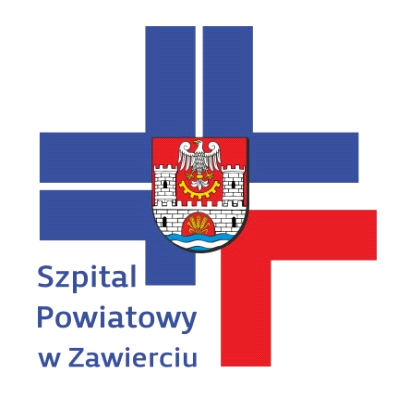 